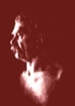 FINI KURIKUL letnik program Predšolska vzgojaŠolsko leto 2012/13PROGRAMSKA ENOTA: SLOVENŠČINAPROGRAMSKA ENOTA: MATEMATIKAPROGRAMSKA ENOTA: ANGLEŠČINAPROGRAMSKA ENOTA: NEMŠČINAPROGRAMSKA ENOTA: ZGODOVINAPROGRAMSKA ENOTA: GEOGRAFIJAPROGRAMSKA ENOTA: SOCIOLOGIJAPROGRAMSKA ENOTA: PSIHOLOGIJAPROGRAMSKA ENOTA: BIOLOGIJAPROGRAMSKA ENOTA: ŠPORTNA VZGOJAPROGRAMSKA ENOTA: KURIKULUM ODDELKA V VRTCUPROGRAMSKA ENOTA: POSKUSI ZA OTROKE - KEMIJAPROGRAMSKA ENOTA: POSKUSI ZA OTROKE - FIZIKAPROGRAMSKA ENOTA: USTVARJALNO IZRAŽANJE - PLESPROGRAMSKA ENOTA: USTVARJALNO IZRAŽANJE - GLASBAPROGRAMSKA ENOTA: USTVARJALNO IZRAŽANJE - LIKOVNAPROGRAMSKA ENOTA: INŠTRUMENTPROGRAMSKA ENOTA: NARAVOSLOVJE ZA OTROKE - BIOLOGIJAPROGRAMSKA ENOTA: NARAVOSLOVJE ZA OTROKE - KEMIJAPROGRAMSKA ENOTA: DRUŽBOSLOVJE ZA OTROKE Učni sklopOperativni ciljiVsebineUčne strategijeMinimalni standardiČasovni okvir1. KNJIŽEVNA VZGOJA1. Dijaki v dialogu razvijajo sposobnost literarnega branja. 1.1 Dijaki berejo in interpretirajo obvezna in prostoizbirna literarna besedila (izražajo doživljanje, razumevanje in vrednotenje). 1.2 Dijaki berejo, interpretirajo in raziskujejo (primerjajo, razvrščajo, vrednotijo) obvezna in prostoizbirna literarna besedila. 2. Dijaki razvijajo sposobnost literarnega branja in pisanja s tvorjenjem ustnih in pisnih besedil. 2.1 Dijaki govorno interpretirajo literarna besedila° v govornem nastopu - referatu,° z recitiranjem/deklamiranjem. 2.2 Dijaki pišejo drugotna besedila ob prebranih literarnih delih.2.3 Dijaki se poskušajo v ustvarjalnem pisanju. IZOBRAŽEVALNI CILJI 1. Dijaki samostojno povzemajo bistvene značilnosti literarnozgodovinskih obdobij in smeri. 2. Literarnozgodovinsko in literarnoteoretsko znanje uporabljajo pri interpretaciji besedil in pri njihovih medsebojnih primerjavah. 3. Opisujejo in definirajo temeljne literarnozgodovinske in literarnoteoretske pojme. 4. Dijaki širijo literarno in splošno razgledanost z ekskurzijami, s spoznavanjem sodobnega literarnega in kulturnega življenja ter življenja literature v občilih.Evropska in slovenska romantika Evropski realizemOd romantike k realizmu pri SlovencihEvropska modernaFrontalna, individualna, skupinska, delo v dvojicah, timsko delo, delo z učnimi listi.Branje, poslušanje, ustvarjalno pisanje, izražanje;spremljanje in opazovanje posnetkov (glasbenih, filmskih …);poročanje, razčlenjevanje.Dijak:- pozna temeljne literarnozgodovinske in literarnoteoretične pojme, lahko v obliki faktografskega znanja- prepoznava in osnovno argumentira literarne vrste in zvrsti- zna časovno opredeliti literarnozgodovinsko obdobje ter navesti temeljna družbeno-zgodovinska izhodišča- samostojno uvršča posamezne avtorje v obdobja ter umestitev utemelji s preprostimi primeri oz. argumenti- ločuje bistvene literarne elemente od nebistvenih- z manjšimi napakami ali prekinitvami interpretativno bere literarna besedila - zna poiskati v besedilu temeljne elemente – določiti temo, glavne motive, prepozna in vsaj skopo označi osebe, razloži idejo in si ustvari lastno mnenje v obliki preproste kritike- poenostavljeno primerja literarne vsebine ali avtorje s posameznimi napakami (pravopisnimi ali pravorečnimi) podaja strnjene odgovore.50 ur2. JEZIKOVNA VZGOJAFUNKCIONALNI CILJI1. Dijaki sprejemajo in razčlenjujejo ustna in pisna neumetnostna besedila - poslušajo (in gledajo) pogovore in govorne nastope ter berejo različne vrste besedil.Pridobivajo si različne informacije, spoznavajo domačo in tujo kulturo ter bogatijo svoje osebno in poklicno življenje.Razmišljujoče in kritično sprejemajo besedila ter tako razvijajo zmožnost logičnega mišljenja, sklepanja, vrednotenja in utemeljevanja, pa tudi spoštovanja drugačnega mnenja.Zapisana besedila tudi besedno-slovnično razčlenjujejo; pri tem nadgrajujejo svoje jezikoslovno znanje iz osnovne šole.2. Dijaki tvorijo ustna in pisna neumetnostna besedila - se pogovarjajo in govorno nastopajo ter poustvarjajo različne vrste besedil.Spoznavajo, da lahko s pogovarjanjem miroljubno rešujejo probleme v različnih življenjskih položajih; uzavestijo si načela dvogovornega sporazumevanja ter si krepijo samozavest in zmožnost spoštovanja drugačnega mnenja.Spoznavajo, da sta govorjenje in pisanje zapleteni miselni in ustvarjalni dejavnosti, na kateri se je treba pripraviti; zato so pri tvorjenju besedil natančni in sistematični, zavedajo pa se tudi pomena ozaveščenosti o maternem jeziku ter potrebe po nadaljnjem jezikovnem izpopolnjevanju in samostojni rabi jezikovnih priročnikov.3. Dijaki jezikovno-stilno interpretirajo reprezentativna umetnostna besedila, obravnavana pri pouku književnosti.Doživljajo in opazujejo poimenovalno, upovedovalno, izrazno in estesko pestrost znamenj slovenskega knjižnega jezika. IZOBRAŽEVALNI CILJI1.  Ob obravnavi besedil dijaki vodeno povzemajo tipične lastnosti besedilnih vrst, socialnih zvrsti, slogovnih postopkov, glasovne podobe, zvočnosti ipd.2. Ob besedno-slovnični razčlembi zapisanih besedil dijaki sistematično nadgrajujejo svoje poznavanje temeljnih jezikoslovnih pojmov ter njihovih bistvenih značilnosti.3. Dijaki iz definicij in opisov spoznavajo temeljne jezikoslovne pojme, jih prepoznavajo v obravnavanih besedilih ter uporabljajo pri interpretaciji novih besedil in pri njihovih medsebojnih primerjavah. 4. Dijaki poglabljajo svojo jezikovno ozaveščenost s spoznavanjem vloge in položaja slovenskega jezika v sodobnosti in preteklosti.5. Dijaki sistematično spoznavajo temeljna pravorečna in pravopisna pravila slovenskega knjižnega jezika, kar prispeva k njihovi jezikovni kultiviranosti.Dijaki sprejemajo in tvorijo ustna besedila.1.1 Dijaki poslušajo (in gledajo) posnete pogovore ter sami pripravijo podobne pogovore.Kaj je beseda? Tvorjenost slovenskih besed; življenjepisOblikoslovje; besedne vrste; zapisnikSlogovno zaznamovane in nezaznamovane besede; proste in stalne besedne zveze (frazemi)Domače in prevzete besede; javno obvestiloUradno potrdilo, pooblastilo, izjava; pravopis (zapisovanje besed, začetnica)Jezikovni priročniki; referatDijak:- obvladuje jezik kot sredstvo sporazumevanja- pozna temeljne elemente besednega in nebesednega jezika - preprostejše napake in utemeljiti enostavnejše pomanjkljivosti v besedilih- tvori preproste miselne vzorce in povzema krajša besedila oziroma odstavke; povzetki so lahko nekoliko manj strnjeni- loči ustrezna besedila od neustreznih - prepoznava temo, namen, sporočevalca in naslovnika besedil ter ločuje vrste besedil glede na naslovnika, namen ali način razvijanja teme; tvori preproste oblike tovrstnih besedilprepoznava določene besedilne vrste; pozna temeljne značilnosti njihove zgradbe; tvori skromnejše oblike teh besedilnih vrst; utemeljuje enostavnejše napake in pomanjkljivosti55 urUčni sklopOperativni ciljiVsebineUčne strategijeMinimalni standardiČasovni okvir1. Linearna funkcijaDopolnitev snovi 1. letnikaKoordinatni sistemLinearna funkcijaEnačba premiceFrontalna, individualna, delo z učnimi listiDelo v skupinah, delo v dvojicahMinimalni standardi: pri posameznem sklopu dijak zna vsaj polovico od naštetega; Optimalni standardi: pri posameznem sklopu dijak zna večino od naštetega:- Dijak zna uporabljati koordinatni sistem- Dijak razume pojem linearne funkcije- Dijak pozna vse tri oblike enačbe premice9 ur2. GeometrijaOsnovni geometrijski pojmi v ravnini in prostoruTransformacije v ravniniGeometrijski likiDijak ponovi osnovnegeometrijske pojme o točkah,premicah in ravninah (iz OŠ).Dijak sprejme osnovneaksiome geometrije.Dijak ločuje med aksiomi,izreki, definicijami.Dijak uporablja matematičnijezik.Dijak razume pojem kot.Dijak pozna vrste kotov inodnose med njimi.Dijak pozna mere za kot inračuna s koti.Dijak načrtuje kote s šestilomin geotrikotnikom.Dijak uporablja osnovne transformacije pri raziskovanjugeometrijskih konfiguracij, pri načrtovanju in merjenju.Izvede osnovne geometrijske transformacije z geometrijskim orodjem in z opisom oz. zapisompostopka (npr. zrcaljenje, razteg).Dijak razume pojma: skladnost daljic in kotov. Pozna pojem razmerja in pojem sorazmerja daljic.Uporabi ustrezne strategije in povezuje vsebineravninske geometrije (npr. izdelava skice, uvid vsituacijo, analiza odnosov, delitev lika v osnovne dele –trikotnike, povezovanje likov in koordinatnega sistema).Dijak ponovi definicijegeometrijskih likov in njihovelastnosti iz OŠ.Dijak pozna izrek o obodnem in središčnem kotu.Dijak pozna odnose medstranicami in koti trikotnika.Dijak ločuje med skladnima inpodobnima trikotnikoma.Dijak načrtuje trikotnike,štirikotnike in pravilnevečkotnike.Dijak pozna in uporabljaosnovne izreke v ravnini(Pitagorov, Evklidov, višinski,Talesov).Osnovni geometrijski pojmiTočke in premice v ravnini in odnosi med njimiRazdalja, daljica, nosilka daljice, simetrala, poltrak, kotZrcaljenje, razteg.SkladnostPodobnost-krog in njegovi deli (krožnica, polmer, premer, krožni lok in izsek, središčni kot), medsebojna lega premice in kroga ter dveh krogov(tetiva, sekanta, tangenta, mimobežnica, središčna razdalja), načrtovanje tangente v točki na krožnici;- trikotnik (vsota notranjih in zunanjih kotov, trikotniška neenakost), vrste trikotnikov glede na stranice in kote, višine trikotnika, težiščnice intežišče, očrtani in včrtani krog, podobni in skladni trikotniki, načrtovanje trikotnika, delitev daljice v predpisanem razmerju;- štirikotnik (pravokotnik, kvadrat, paralelogram, romb, trapez, enakokraki trapez, deltoid), diagonale, vsota notranjih kotov, načrtovanjeparalelograma, romba, enakokrakega trapeza;- pravilni večkotnik;- orientacija pri označevanju likov;- računanje obsegov in ploščin likov;- merske enote za dolžino, ploščino in prostornino.Dijak pozna aksiome, ki povezujejo točke, premice in ravnine.Dijak ve, da izreki izhajajo iz aksiomov in da z definicijami opredeljujemo nove pojme, npr. kolinearne točke, komplanarne točke, konveksne množice točk.Dijak uporablja matematični jezik in strokovnoterminologijo pri definiciji pojmov, opisovanju odnosov, predstavitvi in logični interpretaciji znanih dokazov.Predstavi in interpretira znan dokaz (npr. izrek(i), ki govori(jo) o določenosti ravnine).Ločuje med modeli in koncepti.Dijak računa komplementarne in suplementarne kote.Prepozna in uporablja odnose med koti ob vzporednicah in koti s pravokotnimi kraki.Dijak nadgradi znanje o kotnih merah, in sicer: računa tudi s kotno sekundo, spozna radian in zna pretvarjati iz stopinj v radiane in obratno. Pri tem suvereno uporablja navadno računalo. Na pamet pretvarja stopinje v radiane in obratno pri kotih: npr. : npr. 60°, 30° , 45°,120° ... 			Suvereno računa velikosti kotov.Dijak načrtuje kote do polnega kota z geotrikotnikom ali s šestilom glede na stroko oz. poklic. Dijak pozna pojem simetrale in načrta simetralo daljice in kota tudi pri uporabi programov dinamične geometrije.Dijak razume pojma: skladnost daljic in kotov. Pozna pojem razmerja in pojem sorazmerja daljic.Dijak pozna in uporablja zvezo med obodnim insrediščnim kotom nad istim lokom (tudi Talesov izrek v polkrogu) v načrtovalnih in drugih geometrijskih problemih.Načrtuje tangenti na krog skozi točko zunaj kroga.Dijak uporablja zveze med notranjimi in zunanjimi koti trikotnika ter računa s koti (npr. zunanji kot je vsota nepriležnih notranjih kotov trikotnika).Predstavi in logično interpretira znan dokaz (npr. vsota notranjih kotov).Dijak pozna aksiom in izreke o skladnih trikotnikih. Pozna tudi definicijo in izreke za podobne trikotnike.Dijak načrtuje trikotnike z znanimi podatki o stranicah, kotih, višinah, težiščnicah inpodobne trikotnike v danem razmerju.Izvede osnovne konstrukcije z geometrijskim orodjem in z opisom oz. zapisom postopka.Dijak uporablja osnovne izreke za določanje različnih elementov v trikotniku, v konstrukcijskih nalogah in prireševanju kompleksnejših geometrijskih problemov.62 ur2 uri preverjanja2 uri ocenjevanja3. Potence in koreniDijak računa s potencami s celimi eksponenti.Dijak razume odnos medkvadratnim korenom inkvadratom števila.Dijak razume odnos medkubičnim korenom in kubomštevila.Dijak računa s koreni.Dijak pozna korene poljubnihstopenj in računa z njimi.Dijak računa s potencami zracionalnimi eksponenti.Potence s celimi eksponentiKvadratni korenKoreni poljubnih stopenjPotence z racionalnimi eksponentiDijak razume odnos med kvadratnim korenom in kvadratom števila. Računa kvadratne korene popolnih kvadratov (do 20) na pamet, oceni kvadratni koren poljubnega števila in računa korene z navadnim računalom.Dijak razume odnos med kubičnim korenom in kubom števila ter računa korene z navadnim računalom.Dijak računa vrednosti izrazov, v katerih nastopajo kvadratni in kubični koreni, smiselno ocenjuje pričakovani rezultat in kritično vrednoti dobljeno rešitev. Pravilno in zanesljivo uporablja navadno računalo in računa z določeno natančnostjo. Uporablja delno korenjenje in racionalizacijo imenovalca pri računanju točnih vrednosti izrazov. Poenostavlja algebrske izraze s koreni.Dijak računa korene višjih stopenj na pamet in z navadnim računalom. Poenostavlja številske in algebrskeizraze, v katerih nastopajo koreni višjih stopenj.Dijak preoblikuje koren v potenco z racionalnimeksponentom in potenco z racionalnim eksponentom vkoren.Računa s potencami z racionalnimi eksponenti v številskih in algebrskih izrazih.12 ur4. Potenčna in kvadratna funkcijaPotenčna funkcijaKvadratna funkcijaDijak prepozna potenčnoodvisnost in jo razlikuje oddrugih vrst odvisnosti.Dijak predstavi potenčnoodvisnost z enačbo.Dijak pozna in uporabljalastnosti potenčne funkcije.Dijak nariše graf potenčnefunkcije.Dijak določi inverzno funkcijopotenčne funkcije in nariše grafkorenske funkcije.Dijak prepozna in reši potenčnoenačbo oz. potenčno neenačbo.Dijak modelira realističnepojave s potenčnimi funkcijami.Dijak prepozna kvadratnofunkcijo.Dijak pozna in uporabljalastnosti kvadratne funkcije.Dijak nariše graf kvadratnefunkcije.Dijak prepozna in rešikvadratno enačbo oz. kvadratnoneenačbo.Dijak rešuje realističneprobleme in modelira realističnepojave s kvadratno funkcijo.Potenčna funkcijaInverzna funkcijaKorenska funkcijaKvadratna funkcijaGraf kvadratne funkcijePremik kvadratne funkcijeTeme in ničli kvadratne funkcijeKvadratna enačbaUporaba kvadratne funkcije in enačbeVietovi formuliKvadratna neenačbaDijak prepozna potenčno odvisnost iz različnihpredstavitev (besedilo, tabela, graf). Razlikuje potenčno odvisnost od linearne.Dijak predstavi potenčno odvisnost količin v simbolniobliki z enačbo .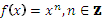 Dijak pozna lastnosti potenčnih funkcij ter jih uporablja pri risanju grafov in drugih nalogah: zveznost potenčne funkcije, intervale, na katerih je funkcija pozitivna oz. negativna, intervale naraščanja in padanja funkcije,lokalne ekstreme funkcije, sodost oz. lihost funkcije terintervale konveksnosti in konkavnosti funkcije. Lastnosti potenčnih funkcij dijak prepozna in preveri na analitični in grafični način.Dijak nariše graf potenčne funkcije     z upoštevanjem lastnosti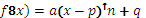 potenčnih funkcij ter premikov in raztegov funkcije.Razloži končen graf na osnovi upoštevanja premikov in raztegov osnovnega grafa funkcije.Dijak analitično in grafično določi inverzno funkcijo osnovne potenčne funkcije. Pozna lastnosti korenskihfunkcij in nariše graf korenske  funkcije.Dijak opiše pojav s potenčno funkcijo. Primerja različnemodele (linearna funkcija, potenčne funkcije) ter je kritičen pri izbiri in uporabi modela.Dijak razume kvadratno funkcijo kot primer potenčne funkcije. Razločuje kvadratno odvisnost od drugih vrst odvisnosti.Pozna in uporablja nove pojme: teme, parabola,temenska oblika enačbe, splošna oblika enačbe, ničelna oblika enačbe. Uporablja vse tri oblike enačbe kvadratne funkcije in smiselno pretvarja eno obliko v drugo. Pozna pomen konstant v posameznih oblikah enačbe in na ta način določa teme in ničle kvadratne funkcije. Pozna in uporablja lastnosti ničel.Dijak iz enačbe kvadratne funkcije s preoblikovanjem v druge ustrezne oblike enačbe določi teme in ničle funkcije ter nariše graf.Dijak analitično in s pomočjo tehnologije reši kvadratno enačbo oz. neenačbo. Razume pomen rešitve na algebrski in grafični način, preizkusi pravilnost rešitveter interpretira pot reševanja in pomen rešitve. Razume in uporablja rešitve kvadratne enačbe kot ničle kvadratne funkcije.19 ur2 uri preverjanja2 uri ocenjevanja3 nerazporejene ureUčni sklopOperativni ciljiVsebineUčne strategijeMinimalni standardiČasovni okvirDENAR, NAKUPOVANJE, REKLAME- Znajo govoriti o pomenu denarja, o potrošnji in varčevanju- Znajo poimenovati različne vrste trgovin- Znajo povprašati po čem- Razumejo pomen reklam in so kritični do njih- Znajo sami narediti reklamo- Znajo uporabljati besede za izražanje količineMoneySad MillionairesMoney MattersJ. SteinbeckGadgetsInventionsAdvertsCommunication Workshops- frontalna, individualna, delo v dvojicah, timsko delo, delo z učnimi listi, delo z besedilom, razlaga, razgovor, demonstracija, uvajanje, učenje novega, iskanje informacij, poslušanje, pisanje, raziskovanje, ustvarjanje, organizacija, zbiranje, ponavljanje, urjenje, preverjanje, ocenjevanje.- Znajo govoriti o pomenu denarja, o potrošnji in varčevanju- Znajo poimenovati različne vrste trgovin- Znajo povprašati po čem- Razumejo pomen reklam in so kritični do njih- Znajo sami narediti reklamo- Znajo uporabljati besede za izražanje količineSeptember, oktoberKOMUNIKACIJA, MEDIJI- Znajo govoriti o vrstah medijev- Znajo govoriti o prednostih posameznih medijev- Znajo govoriti o pomenu medijev za njih same- Znajo kritično razmišljati o pomenu medijev- Znajo uporabljati prislove- Znajo uporabljati pogojnik 0 in 1Mobile FeverThe BoxRadio Days- frontalna, individualna, delo v dvojicah, timsko delo, delo z učnimi listi, delo z besedilom, razlaga, razgovor, demonstracija, uvajanje, učenje novega, iskanje informacij, poslušanje, pisanje, raziskovanje, ustvarjanje, organizacija, zbiranje, ponavljanje, urjenje, preverjanje, ocenjevanje.- Znajo govoriti o vrstah medijev- Znajo govoriti o prednostih posameznih medijev- Znajo govoriti o pomenu medijev za njih same- Znajo kritično razmišljati o pomenu medijev- Znajo uporabljati prislove- Znajo uporabljati pogojnik 0 in 1November, decemberINTERNET, VIRTUALNI SVET- Znajo uporabljati pogojnik 2- Znajo govoriti o pomenu interneta danes.- Znajo povedati, zakaj oni osebno uporabljajo internet.- Razumejo, kaj je virtualno in ga znajo primerjati z realnim (virtualni turizem, npr.)The WebOn-lineVirtual TourismCommunication- frontalna, individualna, delo v dvojicah, timsko delo, delo z učnimi listi, delo z besedilom, razlaga, razgovor, demonstracija, uvajanje, učenje novega, iskanje informacij, poslušanje, pisanje, raziskovanje, ustvarjanje, organizacija, zbiranje, ponavljanje, urjenje, preverjanje, ocenjevanje.- Znajo uporabljati pogojnik 2- Znajo govoriti o pomenu interneta danes.- Znajo povedati, zakaj oni osebno uporabljajo internet.- Razumejo, kaj je virtualno in ga znajo primerjati z realnim (virtualni turizem, npr.)JanuarPOTOVANJA, MORJE, PLANINE, ŠPORT- Znajo več o Present Perfect času.- Znajo pripovedovati o potovanjih in o svojih tovrstnih izkušnjah.- Znajo govoriti o zimskih športih in svojih izkušnjah- Znajo govoriti o ekstremnih športih- Znajo uporabljati trpnikThe SeaRound the WorldGoing OverseasEdgar Allan PoeWinter SportsEverest- frontalna, individualna, delo v dvojicah, timsko delo, delo z učnimi listi, delo z besedilom, razlaga, razgovor, demonstracija, uvajanje, učenje novega, iskanje informacij, poslušanje, pisanje, raziskovanje, ustvarjanje, organizacija, zbiranje, ponavljanje, urjenje, preverjanje, ocenjevanje.- Znajo uporabljati pogojnik 2- Znajo govoriti o pomenu interneta danes.- Znajo povedati, zakaj oni osebno uporabljajo internet.- Razumejo, kaj je virtualno in ga znajo primerjati z realnim (virtualni turizem, npr.)Februar, marecPLES IN GLASBA- Znajo govoriti o prihodnosti in uporabljati različne oblike za izražanje prihodnosti (will, going to, PS, PC …)- Znajo govoriti o glasbi in plesu- Znajo uporabljati Question tagsPerformanceCool BritanniaIrelandIn ConcertRap- frontalna, individualna, delo v dvojicah, timsko delo, delo z učnimi listi, delo z besedilom, razlaga, razgovor, demonstracija, uvajanje, učenje novega, iskanje informacij, poslušanje, pisanje, raziskovanje, ustvarjanje, organizacija, zbiranje, ponavljanje, urjenje, preverjanje, ocenjevanje.- Znajo govoriti o prihodnosti in uporabljati različne oblike za izražanje prihodnosti (will, going to, PS, PC …)- Znajo govoriti o glasbi in plesu- Znajo uporabljati Question tagsApril, majUMETNOST, FOTOGRAFIJA, ARHITEKTURA- Znajo govoriti o umetnosti, arhitekturi- Znajo uporabljati oziralne zaimke (relative pronouns in relative clauses)A Street ScenePhotographyOscar WildeSheltersDream Houses- frontalna, individualna, delo v dvojicah, timsko delo, delo z učnimi listi, delo z besedilom, razlaga, razgovor, demonstracija, uvajanje, učenje novega, iskanje informacij, poslušanje, pisanje, raziskovanje, ustvarjanje, organizacija, zbiranje, ponavljanje, urjenje, preverjanje, ocenjevanje.- Znajo govoriti o umetnosti, arhitekturi- Znajo uporabljati oziralne zaimke (relative pronouns in relative clauses)JunijUčni sklopOperativni ciljiVsebineUčne strategijeMinimalni standardiČasovni okvir1. POVABILA, PRIPRAVA JEDI- spoznava, kako s  posebnimi tehnikami dela, ki jih implicirajo posamezne vaje, pridobiti ključne informacije iz besedil na temo povabila, priprava jedi - spoznava pojme, povezane  z temo- zna pripovedovati o svojih prehranjevalnih navadah-  sestavi dialog za pogovor z gosti- zna sestaviti vabilo in brati jedilni list- prebere besedilo in ga zna skrajšati na glavne informacije- povabilo, sprejeti in napisati vabilo- jedilni list, dialog v restavraciji, naročanje jedi- hitra hrana- priprava jedi, pisanje recepta- frontalna, individualna, delo v dvojicah, timsko delo, delo z učnimi listi, delo z besedilom, razlaga, razgovor, demonstracija, uvajanje, učenje novega, iskanje informacij, poslušanje, pisanje, raziskovanje, ustvarjanje, organizacija, zbiranje, projektne naloge, dialogi, simulacije in igre vlog, ponavljanje, urjenje, preverjanje, ocenjevanje.Dijak: - zna s  posebnimi tehnikami dela, ki jih implicirajo posamezne vaje, pridobiti ključne informacije iz besedil na temo povabilo, priprava jedi- pozna pojme, povezane  s temo – ve naročiti hrano in pijačo ter sestaviti vabilo in jedilni list10 ur2. TELO IN ZDRAVJE- zna našteti telesne dele in bolezni- pripoveduje o svojem zdravstvenem počutju- pozna besedne zveze, ki se navezujejo na temo zdravje in telo- iz besedila izlušči pomembne informacije, krajša in povzema besedila- razume in razlaga zdravniške izraze, informacije, ki mu jih daje zdravnik- pri zdravniku, dialog z zdravnikom, opisovanje počutja- okrevanje po bolezni, bolezenski znaki in načini zdravljenja- zdravnikov nasvet, dati in vprašati po nasvetu- učenje preko gibanja Dijak:- zna poimenovati telesne dele in organe ter pozna bolezni skupaj s simptomi- razume medicinske izraze in jih uporablja- povpraša po nasvetu in daje nasvete s področja zdravja- zna opisati svoje počutje 15  ur3. NAKUPOVANJE, MODA IN OBLAČILA- poimenuje različne vrste trgovin in izdelkov- zna govoriti o svojih nakupovalnih navadah- pozna fraze, ki se uporabljajo pri nakupovanju in plačevanju in jih zna uporabiti v pravi situaciji- zna opisati različna oblačila za različne priložnosti- zna govoriti o razlikah v oblačenju nekoč in danes- zna poimenovati barve- zna povedati svoje mnenje o modi in o njenem pomenu v vsakdanjem življenju- vrste trgovin, nakupovalne navade, moda in njen pomen, vrste oblačil, barve, oblačila za posebne priložnosti (dressing code), oblačila nekoč in danesDijak: - zna s  posebnimi tehnikami dela, ki jih implicirajo posamezne vaje, pridobiti ključne informacije iz besedil na temo Nakupovanje, moda in oblačila - pozna pojme, povezane  z nakupovanjem, modo in oblačili- zna pripovedovati o svojih nakupovalnih navadah, o svojem odnosu do mode in oblačil15 -17 ur4. VREME, LETNI ČASI IN POKRAJINE- zna s pomočjo pripravljenega ogrodja ustno rekonstruirati besedilo- zna sestaviti vremensko napoved razumevanje pesmi- opiše slike in značilnosti letnih časov- vreme, vremenska napoved, obeti- letni časi, značilnosti letnih časov- različne pokrajine, opis pokrajin- ponovitev preteklih lekcijDijak: - prebere vremensko napoved in razloži obete- pozna letne čase in njihove specifične vremenske pojave- opiše slike pokrajin- razume in rekonstruira pesem10 ur5.  ŽIVLJENJE-SANJE- zna opisovati oblike človekovega domnevanja in izražanja želja- zna spraševati po informacijah o ljudeh- zna napisati življenjepis- obnovi in analizira različne zgodbe o življenjih ljudi- prebere besedilo in iz njega izlušči zahtevane informacije- sanje in resničnost, življenjepis- povratek, različne človekoljubne organizacije- tematsko usklajevanje besedilaDijak:- zna povzeti neko zgodbo- zna sestaviti življenjepis in o njem spregovoriti- zna spraševati po informacijah o ljudeh in dogodkih- opiše različne življenjske poti12ur6.  NA POTI - razume razlagalno besedilo- razume slušna besedila ter razvrstiti informacije - selektivno posluša besedilo , izpiše  ključne podatke iz besedila- zna se znajti se v simulirani situaciji, tipični za popotnike- zna povprašati po informacijah - na železniški postaji- potovalne cilje, opis poti- dajati informacije na potovanju Dijak:- razume slušna in pisana besedila s področja potovanja- povpraša po potrebnih informacijah na potovanju- zna se znajti v simulirani situaciji - zna povprašati po informacijah13 ur7. IZOBRAŽEVANJE - v razpravi argumentira stališče o aktualnem izobraževalnem postopku- pozna besedišče s področja izobraževanje- zna dajati kratke vodene ali samostojne izjave o načinih učenja- zna opisati poti za dosego želenega poklica- ovrednoti pomen praktičnega usposabljanja pri delodajalcu za svoje izobraževanje- govori o svojo dosedanji izobraževalni poti in o ciljih za prihodnost - v šoli, šolski predmeti, urnik, šolske potrebščine- praksa, usposabljanje pri delodajalcu - delo in študij - učenje učenjaDijak: - zna poimenovati šolske predmete in šolske potrebščine- pozna besedišče s področja izobraževanje- zna opisati svojo dosedanjo izobraževalno pot in izraziti nadalnje cilje- zna dajati kratke vodene ali samostojne izjave o načinih učenja- zna opisati poti za dosego želenega poklica15 ur8.  FREIBURG IN BERLIN- s pomočjo pripravljenega ogrodja ustno predstavi mesto- zna pripovedovati o mestnih znamenitostih- sprejema različne informacije iz okolja in jih uporabi- predstavi svoje mesto, vas - opiše mesto in turistična doživetja- pripoveduje o izjemnem krajuureja  informacije in jih uporabi- Freiburg, dvojezičnost, opis mesta, znamenitosti mesta, utrip mesta- Berlin, turistična doživetja, zgodovinski pomen glavnega mesta Dijak zna:- s pomočjo pripravljenega ogrodja načrtovati potovanje, ga opisati in predstaviti ostalim- povprašati po informacijah in dajati informacije- urejati informacije in jih uporabiti10 urPREVERJANJE IN OCENJEVANJE ZNANJA12 urUčni sklopOperativni ciljiVsebineUčne strategijeMinimalni standardiČasovni okvir1. SLOVENCI V DRUGI POLOVICI 19. IN NA ZAČETKU 20. STOLETJA- pozna širšo sliko Evrope sredi 19. stoletja in opiše njene značilnosti,-primerja Metternichov in Bachov absolutizem,-pozna gospodarske razmere v slovenskih deželah, razume krizo, ki jo povzroči propad prevozništva in propadanje podeželja;- spoznava dvig slovenske nacionalne zavesti s pojavom čitalnic in taborov, pojasni pomen čitalnic in taborov,- razume vlogo in pomen Franca Jožefa, avstrijskega cesarja in ogrskega kralja, ter spozna pomen dualizma za Slovence;- spozna vlogo Antona Martina Slomška in Mohorjeve družbe za  slovensko nacionalno zavest in razvoj znanosti;- spozna, kakšni so bili slovenski nacionalni simboli v času okoli leta 1870, in jih primerja z današnjimi, ovrednoti uveljavljanje slovenščine v znanosti in kulturi in pozna dela najvidnejših slovenskih pisateljev, slikarjev, umetnikov in znanstvenikov te dobe;- pozna največje slovenske politične stranke in njihove programe,-pojasni posledice izseljevanja iz naših dežel ob koncu stoletja,-razume stališča slovenskih politikov do jugoslovanskega vprašanja.Začetek slovenskega nacionalnega oblikovanja,Ideje slovenskih izobražencev v prvi polovici 19. stoletja,Marčna revolucija,Spremembe v času ustavne dobe,Krepitev nacionalne zavesti v drugi polovici 19. stoletja,Nastanek političnih strank,Jugoslovansko vprašanjeSlovenci in industrializacija,Gospodarski razvoj na slovenskem,Položaj posameznih družbenih skupinPolitične stranke na slovenskem,Programi političnih strankMetoda razlage,Dela z zgodovinskimi besedili,Dela s slikovnim gradivom,Metoda dela z informacijsko komunikacijsko tehnologijo,Metoda razlage,Dela z zgodovinskimi besedili,Dela s slikovnim gradivom,Metoda dela z informacijsko komunikacijsko tehnologijo,15 ur2. EVROPA IN SVET V 20. STOLETJU- opiše težnje Avstro –Ogrske po širjenju političnega vpliva v jugovzhodni Evropi,- razume vzroke in povod za prvo svetovno vojno, opiše potek bojevanja na posameznih bojiščih,- seznani se z novimi orožji med prvo svetovno vojno in sklepa o posledicah uporabe,- pozna posledice vojne za posamezne evropske narode, pozna sklepe pariške mirovne konference,- ob zemljevidu pojasni spremembe državnih meja po prvi svetovni vojni,- zna opisati gospodarski razvoj – zlata 20-ta leta, ter pojasni vzroke za gospodarsko krizo in opiše njene posledice,- primerja različne družbeno politične sisteme v Evropi, podrobneje pojasni nacizem,- prepozna vzroke za začetek druge svetovne vojne,- opiše potek vojskovanja v posameznih letih, ob zemljevidu predstavi dogajanje na bojiščih,- analizira sklepe zavezniških konferenc,- razloži razmere, ki so sprožile bipolarnost, zna opisati razlike v življenju ljudi v različnih političnih sistemih,- na zemljevidu zna pokazati krizna žarišča v času Hladne vojne,- ob zemljevidu pojasni razpadanje kolonialnih imperijev,- pozna težnje po povezovanju Evropskih držav na vojaškem in gospodarskem področju,- seznani se s problemi globalizacije in varovanja okolja, Razume , zakaj pomeni terorizem grožnjo za mir in se seznani s svetovnimi razmerami na začetku 21. stoletja.Berlinski kongresPrva svetovna vojnaPotek vojskovanjaRazmere na bojiščihPariška mirovna konferencaZlata 20-ta letaGospodarska krizaTotalitarni režimiZačetek druge svetovne vojnePotek vojneZavezniške konferenceHladna vojnaŽivljenje na obeh straneh Železne zaveseKrizna žarišča v Evropi in svetuDekolonizacija in neuvrščeniEvropske integracijeGlobalizacija in varovanje okoljaDijak je zmožen prepoznati in umestiti zgodovinske pojave in dogodke v prostor in čas, -obnoviti podatke oziroma dejstva o zgodovinskih dogodkih in pojavih, jih opisati , - opisati življenje ljudi v preteklosti, -poiskati osnovne informacije o izbrani temi, -uporabljati različne vire .- navesti vzroke in posledice,Uporabljati osnovno zgodovinsko terminologijo.20 ur3. SLOVENCI V 20. STOLETJU- pozna dogajanje na soški fronti in ovrednoti pomen deklaracijskih gibanj za konec vojne,- razume razloge za izstop Slovencev iz  A-O in nastanek države SHS - navede glavne zgodovinske, kulturno-civilizacijske, verske, gospodarske razlike v novi državi,- pozna vojaška in politična prizadevanje pri reševanju mejnega vprašanja,- interpretira statistične podatke o sestavi prebivalstva,- pozna razlike med Vidovdansko in Oktroirano ustavo,- opiše strankarsko in politično življenje v državi,- razloži pomen nastanka novih kulturnih in znanstvenih ustanov- pojasni vzroke za izbruh druge svetovne vojne na tleh Jugoslavije,- ob zemljevidu opiše razdelitev slovenskega ozemlja med okupatorje in primerja različne okupacijske režime,- pozna žarišča vstaje in odporniška gibanja,- primerja in opiše medsebojni odnos vojaških formacij na ozemlju Slovenije in pozna vzroke za medsebojni spopad,- pozna odnos zmagovalcev do poražencev in posledice,- pojasni Tržaško vprašanje,- zna opisati življenje ljudi prva leta po vojni,- opiše gospodarski in kulturni razvoj po v 50. in 60 letih, pozna značilnosti enopartijskega sistema v 70 letih in ga primerja z demokratičnim,- spozna krizo v Jugoslaviji po Titovi smrti,- spozna vzroke za razmišljanja o samostojni državi in zna našteti nekatere najpomembnejše dogodke in osebe, ki so k temu pripomogli, razloži potek vojne za Slovenijo in pot do mednarodnega priznanja,- opiše in razloži simbole slovenske države, Pozna politiko republike Slovenije in prizadevanja za vstop v Nato in EU.Soška frontaNastanek Države SHSBoj za mejeSlovenci v novi državiGospodarski razvojKulturni razvojNapad na JugoslavijoOkupacijaZačetek uporaDržavljanska vojnaPovojni pobojiMejna vprašanjaŽivljenje po vojniGospodarstvo in kulturaTudi po Titu TitoNa poti v samostojnostUstava Republike SlovenijeSlovenija v EU in NatuDijak je zmožen prepoznati in umestiti zgodovinske pojave in dogodke v prostor in čas, -obnoviti podatke oziroma dejstva o zgodovinskih dogodkih in pojavih, jih opisati , - opisati življenje ljudi v preteklosti, -poiskati osnovne informacije o izbrani temi, -uporabljati različne vire .- navesti vzroke in posledice,Uporabljati osnovno zgodovinsko terminologijo.25 urUčni sklopOperativni ciljiVsebineUčne strategijeMinimalni standardiČasovni okvir1. sklop: SLOVENIJA V EVROPI IN V SVETU- na karti določajo in opisujejo lego Slovenije in posledice lege na stičišču Srednje, Južne in Jugovzhodne Evrope ter primerjajo njene geografske prednosti;- opredelijo položaj in pomen naše države v okviru EU;- vrednotijo vlogo slovenskega državnega ozemlja v gospodarskih (zlasti prometnih), političnih in kulturnih tokovih Evrope ter ugotavljajo njene tržne prednosti; - razvijajo sposobnost vrednotenja pomena sodelovanja in povezovanja Slovenije z drugimi državami, hkrati pa navajajo in opisujejo konkretne primere sodelovanja Slovenije z drugimi državami;- s pomočjo znanja naravno in družbenogeografskih značilnosti posameznih regij Evrope oblikujejo kratke geografske orise sosednjih držav;- na karti iščejo in imenujejo narodnostno mešana območja ob slovenski meji ter vrednotijo položaj avtohtonih narodnostnih manjšin;- vrednotijo položaj Slovencev v svetu in življenje naših zdomcev- Uvodna ura- Slovenija na evropskih križpotjih- Slovenija v EU-Regionalizacija Evrope (Kako dobro poznam Evropo?)-Srednja Evropa in njen geografski oris- Geografska predstavitev Avstrije- Geografska predstavitev Madžarske- Južna Evropa in njen geografski oris- Geografska predstavitev Italije- Geografski oris JV Evrope- Geografska predstavitev Hrvaške- Položaj slovenske manjšine- Življenje slovenskih izseljencev- Zdomčev razmislek (zapis vodenega sestavka)- Reševanje vaj v DZ- Ponavljanje in utrjevanje učne snovi- Pisno preverjanje in ocenjevanje znanja- Analiza testa- frontalna, individualna,skupinska, delo v dvojicah, delo s tekstom in s slikovnim gradivom in v obliki delovnih listov, iskanje informacij po literaturi in spletu, metoda dela z uporabo informacijsko-kumunikacijske tehnologije, delo na terenu;- analitična interpretacija;- uvajanje v novo snov;- pridobivanje znanja;- utrjevanje- urjenje- preverjanje in ocenjevanje znanja- s pomočjo atlasa v preglednici naredijo analizo geografske lege Slovenije v Evropi;- v 10 glavnih stavkih izdelajo geografske orise naših sosed;- s pomočjo atlasa za obravnavane primere evropskih držav povedo 10 temeljnih značilnosti;- s pomočjo grafa razberejo mesto Slovenije v EU;- na zemljevidu pokažejo in imenujejo pokrajine, kjer živijo slovenske manjšine;- opišejo položaj slovenskih manjšin;- naštejejo najmanj dve državi, kjer živijo slovenski izseljenci, in najmanj tri države, kjer živijo slovenski zdomci in jih pokažejo na zemljevidu;Skupaj:16 ur2.  sklop: POKRAJINSKA PESTROST SLOVENIJE- ugotavljajo vzroke za naravnogeografsko pestrost slovenskih pokrajin;- razlagajo vzroke in posledice za družbenogeografsko pestrost slovenskih pokrajin;- razlagajo vzroke in posledice sodobnih gospodarskih in demografskih procesov v Sloveniji;- imenujejo in na zemljevidu kažejo in opisujejo geografske enote Slovenije;- uvrščajo svoj domači kraj v ustrezno geografsko enoto oz. makroregijo;- navajajo bistvene značilnosti in posebnosti enot ter ugotavljajo razlike med njimi;- s pomočjo analize grafov opišejo glavne gospodarske poteze Slovenije;- svojo stroko uvrstijo v ustrezni sektor gospodarstva;- razlagajo sodobne družbenogeografske procese v Sloveniji;- razvijajo pozitiven odnos do kulturne in naravne dediščine;- razvijajo občutek narodne in državne pripadnosti;- razvijajo sposobnost ohranjanja naravno- in družbenogeografske pestrosti domovine.- Tipi površja Slovenije- Podnebje in vreme Slovenije- Vodovje- Ponavljanje in utrjevanje učne snovi- Pisno preverjanje in ocenjevanje znanja- Analiza testa- Poselitev Slovenije- Mesto in podeželje- Sodobno kmetijstvo Slovenije- Energetska oskrba v Sloveniji- Industrija v Sloveniji- Turistična ponudba Slovenije- Človek spreminja pokrajino (naravne katastrofe, zavarovana območja, naravna in kulturna dediščina)- Ponavljanje in utrjevanje učne snovi- Pisno preverjanje in ocenjevanje znanja- Analiza testa- Regionalizacija Slovenije- Alpe- Predalpsko hribovje- Submediteranska Slovenija- Dinarsko-kraška Slovenija- Subpanonska Slovenija- Pomurje in njena prihodnost- Ponavljanje in utrjevanje učne snovi- frontalna, individualna,skupinska, delo v dvojicah, delo s tekstom in s pomočjo slikovnega gradiva, iskanje informacij po literaturi in spletu, metoda dela z uporabo informacijsko-komunikacijske tehnologije, delo na terenu;- analitična interpretacija;- uvajanje v novo snov;- pridobivanje znanja;- utrjevanje- urjenje- preverjanje in ocenjevanje znanja.- s pomočjo slikovnega gradiva prepoznajo in locirajo različne tipe in oblike površja;- naštejejo in opišejo različne tipe podnebja v Sloveniji;- navedejo najpogostejše vremenske ujme domače pokrajine;- na karti poznajo največje in gospodarsko najpomembnejše slovenske reke;- na primeru domače pokrajine opišejo pomen in problematiko podtalnice;- navedejo temeljne poteze naravnega gibanja v Sloveniji – demografski šok;-s pomočjo slikovnega gradiva prepoznajo različne tipe vaških naselij;- navedejo primer suburbanega naselja v domačem prostoru;- opišejo pomen kmetijstva za Pomurce;- naštejejo različne energetske objekte ter jih na karti Slovenije locirajo;-navedejo najpomembnejše industrijske panoge v subpanonski makroregiji;- opišejo prometno lego Slovenije v Evropi;-navedejo pomen pomurske avtoceste za hitrejši gospodarski razvoj Pomurja;- na zemljevidu omejijo ozemlje posameznih geografskih enot Slovenije;-opišejo skupne značilnosti posameznih geografskih enot;- v obliki preglednice oz. stenskega plakata izdelajo primerjavo (podobnosti in razlike) med posameznimi geografskimi enotami;- ugotavljajo vzroke za naravnogeografsko pestrost Slovenije;- navedejo konkretne primere negativnih vplivov človeka na podnebje, prst in rastje; - utemeljijo svoje lastno stališče do izgradnje HE na reki Muri;- podajo oceno ogroženosti okolja zaradi cestnega prometa;- ocenijo vlogo turizma v gospodarstvu Slovenije;- med sošolci izvedejo anketo s ciljem, da ugotovijo 10 najbolj obiskanih slovenskih naravnih in kulturnih znamenitosti ter ugotovitve primerjajo s svojim lastnim izborom.Skupaj:47 urNERAZPOREJENE URE:- dodatne ure namenjene ponavljanju in utrjevanju snovi- popravljanje in zaključevanje ocen- uporablja ustrezne metode in oblike dela pri dejavnostih družbe v vrtcuSkupaj:5 urUčni sklopOperativni ciljiVsebineUčne strategijeMinimalni standardiČasovni okvir1. UVOD V SOCIOLOGIJO- seznanijo se z različnimi opredelitvami pojma družbe v sociologiji in v vsakdanjem jeziku;- spoznajo posebnosti sociološkega pristopa pri obravnavi družbenih pojavov in procesov v primerjavi z drugimi družboslovnimi in humanističnimi disciplinami (psihologija, zgodovina, filozofija, geografija ter mekaterimi naravoslovnimi znanstvenimi področji (biologija, kemija);- seznanijo se z najpomembnejšimi raziskovalnimi metodami in tehnikami: intervju, anketa, opazovanje in analiza vsebine;- spoznajo prednosti in pomanjkljivosti posameznih metod in tehnik;- poznajo osnovne statistične pojme in načine prikazovanja podatkov;Opredelitev in značilnosti  sociologije kot znanosti.Pojem družbe in družbenega.Metode sociološkega raziskovanja.- frontalna, individualna,skupinska, delo v dvojicah, delo s tekstom in v obliki delovnih listov, iskanje informacij po literaturi in spletu, anketiranje, intervjuvanje.- analitična interpretacija;- uvajanje v novo snov;- pridobivanje znanja;- utrjevanje- urjenje- preverjanje in ocenjevanje znanja.- pozna različno rabo izraza družba z izpeljavami v vsakdanjem jeziku;- zna opredeliti posebnost sociologije v razmerju do zgodovine, psihologije filozofije in nekaterih drugih vedah;- pozna sociološke metode in tehnike;- problematizira možnost uporabe, slabosti in prednosti posameznih metod in tehnik glede na cilje znanstvene raziskave;- pozna in uporablja nekatere statistične pojme in postopke (spremenljivka, populacija, vzorec, aritmetična sredina);- oblikuje načrt raziskovalnega dela;- zna prikazati statistične podatke v obliki grafikona, tabel.8 ur2. POSAMEZNIK, DRUŽBA, KULTURA- poznajo različne opredelitve pojma kulture, njene osnovne značilnosti in sestavine;- opredelijo in razlikujejo norme in vrednote,  pojasnijo oblikovanje pravil, vedenjskih slogov;- analizirajo družbene zapovedi in prepovedi, načine njihovega utemeljevanja in kršitve;- analizirajo kulturno pluralnost sodobnih družb;- pojasnijo kulturne različnosti med družbami;- opredelijo različne stike med kulturami in načine spreminjanja družb;- opredelijo različne svetovne religije in njihove sestavine in simbole;- analizirajo pomen  in vlogo religije v vsakdanjem življenju;- opredelijo pojem socializacije, vrste in funkcije;- opredelijo in razlikujejo dejavnike socializacije;- opredelijo elemente prisile v socializacijskih procesih;- spoznajo opredelitve odklonskosti in primerjajo teoretska ozadja le-teh;- pojasnijo vzroke in funkcije odklonskega ravnanja;- pojasnijo pomen socialne kontrole in njene družbene funkcije- poznajo formalne in neformalne oblike družbenega nadzora in njihove sankcije- spoznajo različne opredelitve pojma družine- razumejo pojem pluralnost družinskih oblik in načinov življenja- spoznajo vlogo in funkcije družine v moderni družbi- poznajo vrste nasilja v družini.Kultura, Socializacija,ReligijaOdklonskost in družbeni nadzorDružina- pozna različne opredelitve pojma kultura, njene osnovne značilnosti in sestavine;- pojasni pomen simbolne komunikacije;- opredeli in razlikuje norme in vrednote;- pojasni, kaj so pravila obnašanja;- primerja vedenjske sloge;- analizira soobstoj različnih kultur;- prikaže primere nestrpnosti in konfliktov ter sožitja med kulturami;- pozna sestavine religije in jih nariše;- predstavi vlogo in pomen religije, verski pluralizem in toleranco;- pojasni pomen socializacije;- razlikuje vrste socializacije;- razlikuje in primerja dejavnike socializacije;- pozna opredelitve odklonskega vedenja;- pojasni pomen socialne kontrole;- razpravlja o učinkovitosti sankcij in družbenega nadzora- razlikuje med različnimi tipi družine- pozna alternativne tipe družinskega življenja- opredeli vlogo družine in njene funkcije- razpravlja o posledicah nasilja v družini in širšem družbenem okolju.36 ur3.  DRUŽBENE RAZLIČNOSTI IN NEENAKOST, ODLOČANJE V SKUONOSTI- poznajo pojem družbena struktura;- opredelijo pojme družbeni odnos, družbeni položaj; družbena vloga in povezanost med njimi;- analizirajo pomen družbenih skupin v moderni družbi;- razlikujejo med družbeno neenakostjo in družbeno slojevitostjo;- poznajo ključne določnice družbene neenakosti (moč, ugled, status);- primerjajo  vzroke in posledice družbene neenakosti in slojevitosti;- poznajo oblike družbene slojevitosti;- poznajo razliko med pojmoma moči in oblasti;- analizirajo povezanost moči z ostalimi določnicami družbene neenakosti;- določijo značilnosti državne oblasti;- opredelijo proces modernizacija;- analizirajo ključne probleme modernih družb in njihove možne razvojne poti.- določijo značilnosti državne oblasti;- poznajo značilnosti in delovanje EU.- opredelijo proces modernizacije;- analizirajo ključne probleme modernih družb in njihove možne razvojne poti.Družbena neenakost in gibljivostDružbena moč in oblast,EU, Izzivi sodobnega sveta: globalizacija, ekologija, staranje prebivalstva.- pove iz česa je zgrajena družba;- primerja odnos družbena vloga in družbeni status;- razpravlja o vlogi in pomenu družbene skupine v moderni družbi za posameznika;- pozna opredelitev družbene neenakosti in slojevitosti;pozna temeljne značilnosti posamezne družbene slojevitosti;- razpravlja o razredni slojevitosti v Sloveniji;- analizira pojav revščine v sodobni družbi;- razpravlja o družbeni mobilnosti v slovenski družbi;- zna definirat moč in oblast;- spozna sestavo in delovanje slovenskega političnega sistema;- pozna način političnega organiziranja v družbi.našteje simbole EU,- predstavi  značilnosti  in delovanje evropskih institucij,- razpravlja o pomenu in vlogi EU za Slovenijo.-našteje značilnosti modernih družb,-predstavi značilnosti in probleme globalizacije,-Pojasni pojem ekološka kriza,-analizira demografske razmere doma in v svetu24 urUčni sklopOperativni ciljiVsebineUčne strategijeMinimalni standardiČasovni okvir1. TEMELJNI POJMI V PSIHOLOGIJI- opredeli, pojasni in razlikuje pojme: psihologija, duševni procesi, vedenje in osebnost ter osebnostne lastnosti;- razlikuje znanstveno in neznanstveno pojmovanje duševnosti v vsakodnevnem življenju;- opiše in s primeri ponazori različne  psihološke metode;- opredeli in pojasni ter razlikuje pojme: dednost, okolje in samodejavnost; - oceni vpliv posameznih dejavnikov v svojem življenju;  - na primeru razloži interakcijo med temeljnimi dejavniki razvoja; - razume povezavo med duševnostjo in možgani;- uvod v psihologijo (predmet),- metode v psihologiji, - temeljni dejavniki razvoja (dednost, okolje, samodejavnost). - iskanje informacij v raznih virih- frontalna, individualna, skupinska, delo v dvojicah,- delo z besedilom, - delo u učnimi listi, - avtentične naloge, - iskanje informacij po literaturi in spletu,- ustvarjanje, - razlaga, - razgovor,- ponavljanje, - preverjanje in ocenjevanje.- opiše, razume in smiselno uporablja temeljne pojme s področja psihologije (npr. predmet psihologije, psihološke metode, duševni procesi, osebnost, motivacija..); - se zaveda pomena psiholoških spoznanj v vsakdanjem življenju in prepozna uporabnost na različnih področjih; - razume medsebojno prepletenost duševnih procesov in celovitosti osebnosti; - uporabi psihološka spoznanja pri razumevanju sebe, drugi ljudi in procesov v skupini;- zmore poiskati informacije s področja psihologije v raznovrstnih virih;16 ur1 priprava na kontrolno nalogo, 1pisno preverjanje in 1 ocenjevanje znanja2. DUŠEVNI PROCESI- opredeli in razlikuje pojme: motivacija, potreba in cilj;- prepozna in navede različne lastne potrebe ter analizira lastno vedenje v konkretni življenjski situaciji; - opredeli pojem vrednot in pojasni vpliv vrednot na ravnanje posameznika; - razloži, opiše in s primeri ponazori sledeče pojme: frustracija, konflikt in stres. - prepozna stres v lastnem življenju ter spozna načine soočanja s stresom; - presodi pomen čustev za življenje; - razlikuje čustva po različnih merilih (trajanje, intenzivnost, sestavljenost); - razume pomen nebesednega izražanja čustev v medosebnih odnosih; - opiše značilnosti čustvene zrelosti ter vpliv le-te na odnose. - - razlikuje konstruktivno in nekonstruktivno odzivanje na stres; - opredeli pojma zaznavanje  in pozornost ter presodi pomen le-teh v življenju posameznika;  - razloži in presodi vpliv različnih dejavnikov na zaznavanje in pozornost (čustva, stališča, motivacija, dražljaji); - s primeri ponazori zmotne zaznave in navede primere v vsakodnevnem življenju; - opredeli pojem učenja in njegov pomen v življenju; - s primeri ponazori različne vrste učenja (modelno učenje); - s primeri ponazori vpliv različnih dejavnikov učenja na lastno učenje; - prepozna lastni učni stil in učne navade ter spozna možne načine za izboljšanje lastnega učenja; - opredeli pojem mišljenja in njegov pomen v življenju; - razlikuje različne vrste mišljenja in jih prikaže s primeri; - opredeli pojem ustvarjalno mišljenje in navede primere ustvarjalnih dosežkov; - prepozna ustvarjalnost v lastnem življenju;- motivacija, - čustva, - zaznavanje,- učenje, - mišljenje (ustvarjalnost)20 ur1 priprava na kontrolno nalogo, 1pisno preverjanje in 1ocenjevanje znanja3. OSEBNOST IN DRUŽBA- opredeli pojem osebnosti in osebnostne lastnosti; - razlikuje in s primeri ponazori področja osebnosti; - presoja pomen osebnostnih značilnosti z vidika kulture; - razlikuje telesne in umske sposobnosti ter presodi pomen za učinkovitost; - opredeli pojem inteligentnosti ter presodi medosebne razlike v inteligentnosti;- presodi vlogo samopodobe v življenju posameznika; - ponazori vedenje osebe s pozitivno in z negativno samopodobo; - pojasni vpliv socializacije na razvoj posameznika in družbe; -  presodi pomen družine za razvoj;- opiše značilnosti osnovnih načinov vodenja; - v vsakodnevnem življenju prepoznava različna stališča, stereotipe in predsodke; - oceni posledice različnih vedenj za medosebne odnose.- pojmovanje osebnosti, - samopodoba, - razvoj osebnosti, - socializacija in družina, - stališča, predsodki in stereotipi, - medosebni odnosi,- komunikacija,22 ur1 priprava na kontrolno nalogo, 1pisno preverjanje in 1 ocenjevanje znanja; 1 ura: evalvacija in zaključna uraUčni sklopOperativni ciljiVsebineUčne strategijeMinimalni standardiČasovni okvir1. EVOLUCIJA ČLOVEKA - razumeti izvor in razvoj prvakov in izvor brezrepih opic in človečnjakov,- poznati znake učlovečenja in razumeti vplive okolja na razvoj človeka in kulture,- razumeti vlogo razvoja možganov za uspešnost modernega mislečega človeka ter sklepati na pomen učenja, znanja in socialnih odnosov- poveže človeški razvoj z razvojem možganov,- razloži razvoj človeške inteligence s pozitivno povratno zanko med biotsko in psihosocialno evolucijo s poudarkom na govoru in jeziku,- opiše Lamarckovo hipotezo o razvoju živih bitij,- razloži razvoj živih bitij po Darwinovi hipotezi,- na primerih razloži prilagojenost organizmov na okolje,- našteje temelje moderne razvojne teorije (dedna variabilnost, hiperprodukcija potomcev, omejena nosilnost okolja, diferencialno preživetje/razmnoževanje) in opiše vpliv posameznih dejavnikov,- na primerih razloži pojme analogija, homologija, konvergenca,  divergenca, progresija, regresija,- s primeri utemelji pomen paleontoloških, embrioloških, morfoloških in biokemijskih podatkov za rekonstrukcijo evolucije,- primerja potek in rezultate naravne in umetne selekcije,- našteje vzroke za spreminjanje pogostosti alelov v genskem skladu populacije (mutacije, selekcije, migracije, izbirno parjenje, naključni genski premik)in razloži vpliv vsakega od naštetih dejavnikov,- pozna in razume pojem specializacijaUvodna uraUvod v evolucijo človekaEvolucija človeka-učlovečenjeSpretni, vzravnani, misleči človekNeandertalec in moderni človekUtrjevanje snovi-filmiUtrjevanje snovi-filmiUtrjevanje snovi-filmiUčne metode:- razlaga- razgovor- opazovanje- uporaba IKT, - filmiUčne oblike:- frontalna- individualna- delo v parih- skupinsko- delo/timsko- uvrsti človeka v sistem*,- našteje strunarske znake človeka, - našteje* in razloži prilagoditev primatov na drevesno življenje,- s podnebnimi in vegetacijskimi spremembami utemelji prehod primatov na življenje v afriški savani in razvoj pokončne drže ter dogodke kronološko opredeli,- znajo opisati razvoj človečnjakov in človeka-učlovečenje,  razvoj možganov,- našteje anatomske in morfološke spremembe, ki so posledica pokončne drže*, - našteje prednosti, ki jih omogočijo pokončna drža, uporaba orodja in uporaba ognja*,- primerja neandertalca in modernega človeka ter navede obdobje obstoja obeh.- razumeti anatomske, embrioloske, biogeografske in biokemijske dokaze evolucije ter izbrati ustrezne primere;- razumeti razlike med progresivnim in regresivnim razvojem (oz. med homolognimi in analognimi organi) ter izbrati ustrezne primere iz naravnega sistema zivih bitij;- lociti med konvergenco in divergenco ter izbrati primere in sklepati na razmere v katerih so se razvijali;- povezati razumevanje vrste in populacije z genskim skladom ter sklepati na pomen genske diverzitete;- razumeti pomen mutacij za evolucijo in povezati njihove posledice z razumevanjem procesa selekcije in vplivi na sestavo genskega sklada vrste ter biodiverzitete na Zemlji;- razumeti proces nastajanja vrst in sklepati na pomen genske variabilnosti znotraj vrst ter na prednosti spolnega razmnozevanja.15 ur2. ČLOVEK1. del2. del Tkiva- uporabiti predznanje o celici in prepoznati zgradbo in razumeti funkcijo tkiv ter njihovo povezanost, predvideti prednosti in omejitve uporabe zarodnih celic pri zdravljenju,- razumeti nastanek rakastega tkiva in to navezati na prisotnost kancerogenih dejavnikov v vodi, hrani, zraku,…Koža- zavedati se vplivov okolja na telo, poznati zgradbo in delovanje kože ter predvideti vpliv detergentov in razkužil na biološko ravnotežje mikroflore na površini kože,- razumeti funkcije kože in kožnih tvorb ter delovanje kožnih žlez in sklepati na pomen nege kože in vzroke za bolezni in poškodbe kože ter preventivo;Gibala- uporabiti predznanje o strukturi gibal, ga povezati z razumevanjem povezanega delovanja misic in kosti;- poznati zgradbo in razvoj kosti in hrustanca ter razumeti delovanje in zgradbo okoncin ter osnega ogrodja in predvideti vzroke za napake v razvoju ogrodja in gibal;- uporabiti znanje o delovanju povezav med kostmi ter predvideti preventivno ravnanje za preprecevanje poskodb in bolezni gibal ter ukrepati ob poskodbah;- razumeti zgradbo in delovanje skeletne misice;- razumeti proces krcenja misice in poznati vire energije za njeno delovanje,- ločiti zgradbo in delovanje skeletnih prečnoprogastih in srčne misice ter razumeti uravnavanje njihovega delovanja in sklepati na pomen vsakodnevnega gibanja,- lociti med vplivi rekreacijskega in vrhunskega sporta na ohranjanje zdravja ter sklepati na posledice jemanja pozivil (dopinga) ali cezmerne obremenitve telesa,- razumeti pomen upostevanja ergonomije za preventivo okvar telesa in dobro pocutje na delovnem mestu in pri drugih aktivnostihHormoni- uporabiti predznanje o zgrabi organov in organskih sistemov ter razumeti, da ohranjanje ravnovesja in delovanje telesa kot celote temelji na kompleksni povezanosti organskih sistemov;- razumeti, da stabilnost notranjega okolja (homeostazo) ohranja usklajena hormonska in zivcna regulacija, ter predvideti posledice motenj v regulaciji;- razumeti princip negativne povratne zveze in nacela dvojne regulacije pri uravnavanju notranjega okolja;- razumeti delovanje hormonov v tarcnih celicah in vlogo hipofize in hipotaiamusa pri regulaciji izlocanja ostalih zlez;- poznati osnovno zgradbo in  razumeti delovanje hormonov trebusne slinavke, nadledvicne zleze, scitnice in spolnih hormonov ter poznati najpogostejse motnje njihovega delovanja in sklepati na posledice;Živčevje- poznati osnovno zgradbo in lastnosti zivcne celice ter razumeti osnovni princip prenosa sporocil (zivcnih signalov) v obliko elektricnih in kemicnih signalov (zivcni hormoni in zivcni prenasalci);- razumeti zgradbo zivcnega sistema, jo povezati z osnovnimi principi zivcne integracije ter z reakcijami oz. odzivi organizma na spremembe v okolju in z ohranjanjem homeostaze- razumeti osnovni princip in pomen pretvorbe drazljajev v vzburjenje v zivcnih celicah (cutilnih celicah) ter to povezati z nastankom in potovanjem zivcnega impulza po zivcnih vlaknih;- poznati zgradbo in razumeti delovanje sinaps ter sklepati na posledice okvar v njihovem delovanju;- poznati osnovno strukturo zivca ter zgradbo in delovanje osrednjega in perifernega zivcnega sistema;- razumeti osnovni princip delovanja hrbtenjacnih refleksov in refleksov v mozganskem deblu ter sklepati na njihov pomen;- poznati osnovno zgradbo mozganov in razumeti osnovne principe njihovega delovanja ter to povezati z ucenjem ter vplivom psihoaktivnih snovi na njihovo delovanje in sklepati na posledice;- razumeti vzroke za pojav pogostih dusevnih bolezni in kriticno ovrednotiti odnos javnosti v razlicnih kulturah do psihicnih bolnikov;Čutila- poznati zgradbo in vrste cutnic ter razumeti njihovo delovanje in povezanost z zivcevjem;- razumeti osnovni princip cutiine adaptacije in ga navezati na konkretne primere in lastne izkusnje;- poznati osnovno zgradbo in vrste kemoreceptorjev ter razumeti njihovo delovanje in povezati z njihovo vlogo;- poznati osnovno zgradbo in vrste mehanoreceptorjev ter razumeti njihovo delovanje in sklepati na njihov pomen ter predvideti nevarnosti in mozno zascito pred poskodbami;- poznati zgradbo ocesa, razumeti njegovo delovanje (nastanek slike), povezati z napakami in moznimi korekcijami vida, nevarnostmi poskodb, zascito in prvo pomocjo;Dihala- povezati izmenjavo dihalnih plinov z njihovim transportom do celic in prehodom vanje ter procesom celicnega dihanja,- poznati zgradbo dihainega sistema ter razumeti njegovo funkcionalno povezanost z ostalimi organi (dihalne misice, cutila, govorni organ, zivcevje, obramba, krvna obtocila);- poznati funkcije zgornjega dihainega trakta (nosne votline, zrela, govornega organa v grlu) ter predvideti posledice vdihovanja cigaretnega dima (ali mamil), osnazenega zraka ter infekcij;- povezati strukturo spodnjih dihalnih poti z razumevanjem izmenjave dihalnih plinov ter sklepati na vzroke najpogostejsih bolezni in okvar pljuc;- razumeti delovanje dihalnega sredisca ter nacin prenosa dihalnih plinov po krvi do celic in vlogo pri uravnavanju kislosti telesnih tekocin;- poznati najpogostejse nevarnosti zadusitev in okvar dihal, znati ukrepati in predvideti preventivne ukrepe proti boleznim dihalPrebavila- povezati nacine prehranjevanja in s posledicami cezmerne telesne teze in drugimi vplivi na njo ter kriticno presoditi merila lepote cloveskega telesa v razlicnih kulturah in modnih trendih.- zgradbo prebavne cevi povezati z razumevanjem delovanja posameznih odsekov ter sestavo hrane;- razumeti procese mehanske in kemicne prebave ter jih povezati z delovanjem prebavnih zlez in zivcno ter hormonalno regulacijo njihovega izlocanja;- razumeti absorpcijo hranilnih snovi in jo povezati s strukturo absorpcijskih povrsin ter krvozilnim in limfnim sistemom;- razumeti vlogo jeter pri prebavi in presnovi absorbiranih hranilnih snovi ter ostale vloge ter sklepati na vzroke bolezni jeter in preventivo;- razumeti delovanje trebusne slinavke, njeno vlogo pri uravnavanju sladkorja v krvi in to navezati na preventivo okvar in bolezni;- poznati motnje hranjenja, jih povezati z vzroki in posledicami;Izločala- povezati zgradbo izločal z razumevanjem  nijihovega delovanja in  vpliva na  homeostazo,- zgradbo ledvic in njihovih funkcionalnih enot povezati z razumevanjem procesa nastajanja seča, uravnavanjem pH in količine vode v telesu ter sklepati na pomen pitja zadostne kolicine vode,- na osnovi sestave seca sklepati na razlicne bolezni ali sledi strupov (mamil) v telesu in predvidevati resitve posledic odpovedi funkcije ledvic;Spolovila- povezati razlike v genski zasnovi med moskim in zenskim organizmom z razumevanjem zgradbe in delovanja spolnih organov;- razumeti vlogo spolnih zlez ter procesa spermatogeneze in oogeneze in predvidevati, kdaj in kje lahko pride do oploditve;- razumeti razvoj od zigote v nov organizem in povezati z vlogo maternice in hormonov v nosecnosti ter predvidevati pomen skrbi za dobro pocutje in zdravje nosecnice;- poznati razlicne metode zascite pred prenosom spolno prenosljivih bolezni in pristope k nacrtovanju druzine;- poznati obdobja v clovekovem zivljenju in razumeti vlogo starsev ali skrbnikov v obdobju odrascanja;Obtočila, Imunski sistem- poznati funkcije krvnih obtocil in razumeti sestavo in vlogo krvi pri ohranjanju homeostaze;- lociti osnovne vrste krvnih celic in razumeti njihovo delovanje ter predvideti posledice napak pri njihovem nastajanju in delovanju za zdravje telesa;- liciti in razumeti osnovno delovanje sistemskega in pljucnega krvnega obtoka ter povezati zgradbo zil z razumevanjem njihove funkcije ter sklepati na vzroke okvar zil v nekaterih poklicih;- razumeti delovanje jetrnega krvnega obtoka in ga povezati z vlogo jeter in delovanjem prebavil;- uporabiti znanje o zgradbi srca, ga povezati z delovanjem ter sklepati na vzroke in predvideti posledice povisanega krvnega tlaka;- razumeti nacine uravnavanja krvnega tlaka, njegovo vlogo pri prehajanju snovi iz zil ter predvideti preventivno ravnanje za preprecitev njegovega povisanja;- razumeti povezanost krvnega obtoka z limfnim sistemom in poznati njegovo sestavo ter funkcije;- poznati vlogo limfnega sistema v obrambnem sistemu telesa proti tujim snovem in celicam;- razumeti obrambne mehanizme specificne in nespecificne odpornosti telesa ter jih povezati s posledicami okuzb ter predvidevati preventivne ukrepe;- razumeti pomen poznavanja krvnih skupin za transfuzijo krvi ter sklepati na vplive Rh-faktorja v nosecnosti ter nacine resevanja teh problemov,- predvidevati vzroke za zavrnitvene reakcije po transplantacijah organov ter sklepati na moznosti uporabe, prednosti in omejitve ksenotransplantacije,- razumeti osnovne mehanizme razvoja pridobljene imunosti in jih povezati s postopki razvoja cepiv in cepljenja;- razumeti osnovni mehanizem preobcutljivostnih in avtoimunskih reakcij ter ga navezati na pogoste avtoimunske bolezni in sindrom pridobljene imunske pomanjkljivosti (AIDS) ter predvidevati preventivoHumana genetika- razumeti vplive dednosti in okolja na genotip in razvoj fenotipa ter navezati na dedovanje dominantnih in recesivnih lastnosti;povezati nastajanje spolnih celic z razumevanjem mejoze in dedovanjem spola, hemofilije, srpaste anemije in razumevanjem moznega dedovanja pogostih genskih bolezni ter sklepati na moznosti genskega zdravljenja;Razvojni nauk- definira pojme celica, tkivo, organ, organski sistemi*- našteje organske sisteme človeškega telesa; *- pozna dele telesa in njihove funkcije, *- spozna zgradbo tkiv in njihove naloge*- pojasni pomen in vloge kože, *- opiše nalogo, zgradbo kože, *- pozna kožne tvorbe in kožne žleze, *- razloži pomen nege * in zaščite kože ter  vzroke in posledice najpogostejših kožnih bolezni in poškodb,- spoznajo naloge, oblike, zgradbo kosti, *- znajo osifikacijo kosti, zveze med kostmi, predvsem sklepe (negibljivi in gibljivi), *zgradba in delovanje sklepa, *- poznati morajo posamezne dele človeškega okostja * in znati morajo njihovo anatomijo ter naloge,- seznanijo se z nego, poškodbami in boleznimi kosti in sklepov- spoznajo, da mišice skupaj s kostmi tvorijo gibalo človeka, njihove naloge*- znajo zgradbo, delitev in oblike mišic, *-  razumeti zgradbo in delovanje skeletne misice;razumeti proces krcenja misice in poznati vire energije za njeno delovanje,- poznajo posamezne mišice na telesu,-  spoznajo poškodbe in bolezni mišic, pravilno telesno držo in pomen telesne vadbe*- spoznajo naloge hormonalnega sistema in medsebojno vplivanje hormonov, *- definira pojem endokrina žleza, *- pozna pomen in delovanje hormonov,- pozna endokrine žleze človeka in zna opisati njihov položaj v telesu, *- poimenuje hormone in žleze, ki jih izločajo,- ve za negativno povratno zvezo, - pozna nekatere najpogostejše bolezni in nepravilnosti  v delovanju hormonalnih žlez  in njihove posledice,- pozna naloge živčevja, *- pojasni pomen živčne celice, živčnega tkiva in živčnega sistema, *- loči  pojma dražljaj in vzburjenje, - pozna delovanje živčevja,- pozna prenos preko sinaps*- pozna* in razloži delovanje refleksnega loka,- pozna delitev živčevja: somatsko in  vegetativno živčevje, osrednje in obrobno;- pozna zgradbo centralnega živčnega sistema, hrbtenjača in možgani,- poveže in razloži vso anatomijo s funkcijo (celic, tkiv, z določenimi organskimi sistemi)- pozna najvažnejše poškodbe in bolezni živčevja,- pozna osnovno strukturo, funkcijo in delovanje čutil, *- opredeli vloge-naloge dihal, *- pozna zgradbo dihalne potil: nosna votlina, žrelo, grlo, sapnik in sapnice; *- pljuča: zgradba, pljučni mehurčki, izmenjava plinov v pljučih, popljučnica in rebrna mrena- razlikuje med celičnim in pljučnim dihanjem, *- pozna pomen hemoglobina za prenašanje kisika in ogljikovega dioksida v organizmu*, navede pogoste bolezni dihal in vzroke zanje, škodljivost kajenja- definira pojme prehrana, prebava, presnova, *- mehanska in kemična prebava*- razume pomen prebavil inpozna njihovo zgradbo, *- pozna vlogo, zgradbo in lego posameznih odsekov prebavne cevi, *- pozna prebavne žleze in njihove funkcije, *- razlikuje med mehansko in kemijsko prebavo, *- navede najpogostejše bolezni prebavil, vzroke zanje ter načine varovanja pred boleznimi,- pozna nalogo in dele izločal, *- zgradbo in delovanje ledvic, *sečno pot (sečevod, sečni mehur, sečnica),- regulacija in izločanje vode, *bolezni sečnih organov- spoznajo zgradbo in delovanje moških (moške spolne žleze, izvodila, dodatne žleze, zunanja spolovila) in ženskih spolovil (jajčniki, jajcevod, maternica, nožnica, menstruacijski cikel, zunanja spolovila *- spoznajo spolne bolezni,- znajo razmnoževanje človeka: spolni znaki (primarni in sekundarni), spolno dozorevanje,- seznanijo se z nosečnostjo, porodom in rojstvom, *načrtovanje družine, preprečevanje zanositve*- pojasni pomen obtočil za organizem; *- pozna pomen krvožilja in našteje sestavne dele krvožilja, *- opiše sestavine krvi in njihove funkcije,- pozna krvne skupine in krvodajalstvo, *- pojasni zgradbo in delovanje srca, *- razlikuje zgradbo in funkcijo krvnih žil, *- zna opisati, kako teče kri po telesu-krvni obtok, *- ve, kaj je krvni tlak, - zna našteti najpogostejše bolezni krvi, srca in ožilja in razume pomen preventivnega varovanja srca in ožilja,- pozna pomen mezgovnega-limfnega sistema in sestavne dele (mezga, mezgovnica, mezgovni organi: vranica, priželjc, bezgavke)- pojasni pomen imunskega  sistema, *- pozna pojma antigen in protitelo, *- primerja aktivno in pasivno imunost,- razume reakcijo organizma na okužbo z virusom HIV, *- spoznajo dednost in dedovanje, *- ponovitev o DNA, genih in mutacijah iz 1. letnika, spoznajo genotip in fenotip,- znajo gametogenezo,- spoznajo dominantne in recesivne lastnosti in dedovanje pri človeku (barve oči, krvnih skupin in barvne slepote) *- seznanijo se z nekaterimi dednimi boleznimi in kako se dedujejo25 ur28 urUčni sklopOperativni ciljiVsebineUčne strategijeMinimalni standardiČasovni okvir1. ATLETIKA- poznajo osnovne vaje atletske      abecede- poznajo tehnike skoka v daljino-poznajo tehnike skoka v višino- razumejo vpliv teka v nizkem     aerobnem območju na njihov   organizematletska abeceda( skipingi,hopsanja, poskoki,,,)skok v daljino (merjenje zaleta, tek v zaletu, odriv, let in doskok)skok v višino(osnovni skok, prekoračna tehnika)tek v naravi v nizkem aerobnem območjurazlaga,demonstracijaopazovanje popravljanje napakutrjevanjepreverjanjeocenjevanjedelo v skupinahdelov parih,,individualno delopoznajo čemu so posamezni elementi atletske abecede namenjeni in jih zna demonstriratiznajo si izmeriti 8 koračni zalet in skočitiznajo si izmeriti zalet pod kotom 45 stopinj in skočiti s prekoračno tehnikoznajo si izmeriti pulz in povedati kaj je aerobno območje obremenitve.6 ur2. IGRE Z ŽOGO- poznajo pravila iger z žogo- poznajo posamezne sisteme    iger (taktika)- znajo uporabljati osnovne   tehnične elemente v igri- znajo soditiOdbojka (zgornji odboj,spodnji odboj, spodnji servis, igra 3:3,,,)Rokomet(podaje, lovljenje, skok met)gibanje vratarja, igra 4:4,,,,)Košarka(vodenje,met,napad, obramba, odkrivanje,,,)Hokej (obramba vratarja, igra 4:4)Nogomet (vodenje žoge, strel z nartom, sistemi igre)Odbojka ( z zgornjim in spodnjim odbojem  znajo odbijati žogo v paru- vsaj 6x,spodnji servis- od 5 servisov morata vsaj trije servisi biti uspešno izvedeniRokomet(poznajo komolčno podajo, znajo loviti žogo, skok met vedo osnovno gibanje igralcev v napadu in obrambi, znajo branitiKošarka( znajo voditi žogo z boljšo in slabšo roko, pravilno izvedejo met in dajo koš)Hokej (poznajo tehniko branjenja gola, znajo pravilni izvesti strel na gol)Nogomet (poznajo pravilno tehnično izvedbo strela z nartom, sistema igre v obrambi, vodenje žoge z obema nogama)50 ur3. GIMNASTIKA- poznajo osnovne vadbene elemente talne gimnastike- poznajo skoke na prožni ponjavi- znajo sestaviti kratko vajo na parterjuTalni elementi(preval naprej, preval nazaj, stoja na lopaticah, obrati, poskoki,,,)Prožna ponjava(osnovni skok, raznožka, skrčka,,,)Parter (povezava elementov v celoto)Poznajo elemente talne gimnastike in jih znajo demonstriratiSestavijo kratko vajo na parterju4ur4. OSTALI ŠPORTISeznanijo se z ostalimi športiBadminton, Namizni tenis, Plavanje, Hokej, Splošna kondicijaka priprava,,,Ker se s temi športi samo seznanijo in popestrijo ure športne vzgoje se ti športi ne ocenjujejo10 urUčni sklopOperativni ciljiVsebineUčne strategijeMinimalni standardiČasovni okvirZAKONODAJA V VRTCU Poznajo temeljne določbe zakona za vrtcePoznajo predpise o obvezni dokumentaciji vrtcevPoznajo predpise s področja varnosti in zdravjaZakon o vrtcihPredpisi s področja varnostiPredpisi s področja zdravjaDokumentacija vrtcaUčne oblike: frontalna, individualna, delo v dvojicah, timsko deloUčne metode:  delo z učnimi listi, delo z besedilom, razlaga, razgovor, demonstracija, igra vlog, socialna igra, uvajanje, učenje novega, iskanje informacij, poslušanje, pisanje, raziskovanje, ustvarjanje, organizacija, zbiranje, simulacije, ogled filma, oddaje, predstavitev seminarske naloge. Tip ur: ponavljanje, urjenje, preverjanje, ocenjevanje, predstavitve seminarskih nalog. Učna sredstva: računalnik, delovni listi,  film, priročnik strokovne revije idr.-poznajo in upoštevajo zakonodajo v vrtcu- poznajo in upoštevajo predpise s področja varnosti in zdravja12NAČRTOVANJE IN EVALVACIJApoznajo različne strukture oddelkovpoznajo obvezno dokumentacijo dela v oddelkupoznajo oblike pisnega načrtovanja vzgojno-izobraževalnega dela v oddelkuHomogeni, heterogeni in kombinirani oddelekDokumentacija vzgojiteljiceUčne oblike: frontalna, individualna, delo v dvojicah, timsko deloUčne metode:  delo z učnimi listi, delo z besedilom, razlaga, razgovor, demonstracija, igra vlog, socialna igra, uvajanje, učenje novega, iskanje informacij, poslušanje, pisanje, raziskovanje, ustvarjanje, organizacija, zbiranje, simulacije, ogled filma, oddaje, predstavitev seminarske naloge. Tip ur: ponavljanje, urjenje, preverjanje, ocenjevanje, predstavitve seminarskih nalog. Učna sredstva: računalnik, delovni listi,  film, priročnik strokovne revije idr.ločijo strukturo in značilnosti homogenega, heterogenega in kombiniranega oddelka,pri načrtovanju in izvajanju dela upoštevajo značilnosti oddelka  glede na strukturosodelujejo pri oblikovanju vsebinske priprave za daljše časovno obdobjeizdelajo (zapišejo) dnevno skico vzgojno-izobraževalnega delazapišejo analizo, evalvacijo, refleksijo in samorefleksijo18PREVERJANJE IN OCENJEVANJE ZNANJA4Učni sklopOperativni ciljiVsebineUčne strategijeMinimalni standardiČasovni okvir1. POSKUSI ZA OTROKE I.Priprava na naravoslovjeToksikologijaSnovi, njihove lastnosti in spremembeZrak, voda in tla- pozna kurikulum za naravoslovne dejavnosti v vrtcu in njegove cilje- pozna različne metode in oblike dela pri  izvajanju naravoslovnih dejavnosti v vrtcu- ponovi osnovne pojme toksikologije (nevarne snovi (kategorije), LD50, izpostavljenost nevarnim snovem, tveganje) in jih posredovati skozi igro predšolskih otrokom - zna oceniti tveganje in nevarnosti pri izvajanju naravoslovnih poskusov v vrtcu - zna poskrbeti za varnost otrok med izvajanjem dejavnosti- spozna naravoslovne postopke s pomočjo katerih vzgojitelj izvaja dejavnosti narave v vrtcu: opazovanje, razvrščanje, merjenje, postavljanje hipotez, načrtovanje, izvajanje poskusov, itd.- spozna razliko med čistimi snovmi in zmesi- spoznajo nekatere metode ločevanja zmesi ( izparevanje, filtriranje, ločevanje z magnetom…)- opredelijo kemijsko reakcijo, kot snovno in energijsko spremembo s pomočjo poskusov- spoznajo procese recikliranja- definirajo zrak kot zmes in načrtujejo naravoslovne dejavnosti povezane z zrakom- spoznajo pomen kisika pri gorenju (popolno in nepopolno gorenje) in produkte gorenja - razlikujejo med trdo in mehko vodo- spoznajo parametre pitne vode in problematiko pitne vode po  svetu- spoznajo onesnaževalce voda v domačem kraju- spoznajo sestavo tal- spoznajo reakcijo apnenca s kislino (problematika kislega dežja)Uvod v naravoslovne dejavnosti s pomočjo kurikula Metode in oblike dela pri naravoslovnih dejavnostihRaziskovalno delo z osnovami toksikologijeNevarnosti pri izvajanju naravoslovnih poskusov v vrtcu in ozaveščanje otrok o nevarnih izdelkihOtroci in zdravilaOtrok poglej okrog – neprijetna resnicaRazvrščanje snovi in enostavne metode ločevanja zmesi ter kriterij za njihov izborPriprava emulzijKemijska reakcija s pecilnim praškomRecikliranja papirja in plastenkZrak, kisik in naravoslovne dejavnostiPitna voda in onesnaženost vodeOgled čistilne napraveRazlaga in razgovorDelo z besedilomIskanje znakov za nevarnost na embalažah.Priprava letaka ali zloženke.Izdelava filma na osnovi nevarnih snoviSodelovalno eksperimentalno delo- zna našteti osnovne naravoslovne dejavnosti v vrtcu in cilje, ki jih pri tem morajo dosegati- zna našteti metode in oblike dela pri naravoslovnih dejavnostih v vrtcu- zna povezovati metode in oblike dela pri naravoslovnih dejavnostih v vrtcu z cilji, ki jih morajo doseči- zna oceniti tveganje in nevarnosti pri izvajanju naravoslovnih dejavnosti- zna uporabiti obravnavane pojme pri izvajanju naravoslovne dejavnosti v vrtcu- zna našteti naravoslovne postopke s pomočjo katerih vzgojitelj izvaja dejavnosti narave v vrtcu- zna definirati naravoslovne postopke - zna našteti razlike med čistimo snovmi in zmesmi- zna definirati čisto snov in zmes - zna našteti metode ločevanje zmesi- zna definirati metode ločevanje zmesi in jih primerno uporabiti- zna opredeliti kemijsko reakcijo, kot snovno in energijsko spremembo- zna definirati kemijsko reakcijo, kot snovno in energijsko spremembo- zna našteti produkte gorenja pri popolnem in nepopolnem gorenju- zna zapisati kemijske reakcije popolnega in nepopolnega gorenja - pozna pomen kisika za življenje- pozna razliko med mehko in trdo vodo- zna našteti parametre za pitno vodo - pozna problematiko pitne vode v svetu- pozna sestavo tal- pozna problematiko kislega dežja- zna zapisati reakcijo apnenca s kislino in jo poveže z  problematiko kislega dežja14 ur2. POSKUSI ZA OTROKE II.RaztopineBarve- znajo pripraviti nasičeno in nenasičeno raztopino ter načrtovati naravoslovne dejavnosti povezane raztopinami- znajo raztopino koncentrirati in razredčiti ter načrtovati naravoslovne dejavnosti povezane raztopinami- znajo opredeliti osnovne prehrambene in gospodinjske snovi v pH lestvico- poznajo nevtralizacije iz vsakdanjega življenja- poznajo uporabo enostavnih indikatorjev- spoznajo postopke pridobivanja barv iz naravnih materialov- seznanijo se z uporabo barvil v hrani, oblekah in igračah in problematiko nevarnih barvil- spoznajo oznake za označevanje barvil v prehrani- spoznajo, da so barvila zmesi in postopek ločevanja barvil na osnovne barve- načrtujejo naravoslovne dejavnosti povezane z barviliNasičena, nenasičena, koncentrirana in razredčena raztopinapH lestvica snoviNevtralizacije iz vsakdanjega življenjaUporaba enostavnih indikatorjevPostopki pridobivanja barvUporabo barvil v različnih snovehOznake za označevanje barvilMetode ločevanja barvil- pozna pojem nasičena raztopina in jo zna pripraviti- pozna pojem nenasičena raztopina in jo zna pripraviti- pozna pojem koncentrirana raztopina in jo zna pripraviti- pozna pojem razredčena raztopina in jo zna pripraviti- pozna povezavo med nasičena, nenasičena, koncentrirana in razredčena raztopina- pozna pH lestvico- zna razvrstiti osnovne prehrambene in gospodinjske snovi v pH lestvico- zna definirati pojem nevtralizacija- zna povezati pojem nevtralizacija z vsakdanjim življenjem- zna našteti nekaj enostavnih indikatorjev- zna izvesti poskuse z uporabo enostavnih indikatorjev- zna našteti postopke pridobivanja barvil- zna samostojno izvesti postopek pridobivanja barvil- pozna oznake za označevanje barvil v prehrani- pozna povezavo med dovoljenimi in prepovedanimi barvili- se zaveda, da so barvila zmesi in pozna postopek ločevanja barvil na osnovne barve20 urUčni sklopOperativni ciljiVsebineUčne strategijeMinimalni standardiČasovni okvir1. IZBRANA POGLAVJA IZ FIZIKE I.-uvodna ura- poznajo pojem sile, poznajo vrste in učinke sil, znajo pojasniti I, II in III NZ                -poznajo pojem navora in primere uporabe pri vsakodnevnih opravilih                            - znajo definirati in opisati pojem gostote snovi in ločijo snovi med sabo glede na gostoto- znajo opisati silo vzgona, razumejo pomen vzgona v vsakdanjem življenju (plavanje, pomorstvo…)- poznajo tlak, hidrostatični tlak, zračni tlak ter znajo opisati pojave v vsakdanjem življenju- ponavljanje, utrjevanje,  preverjanje znanjasilenavorgostotavzgontlakStrategija:- razlage;- razgovora;- diskusije;- demonstracije;- eksperimentiranja;- dela v skupinah;- dela z računalnikom;pri posameznem sklopu dijak zna vsaj polovico od naštetega; pri posameznem sklopu dijak zna večino od naštetega:- znajo pojasniti pojem sile, poznajo vrste in učinke sil, znajo pojasniti I, II in III NZ- znajo definirati in opisati pojem gostote snovi in ločijo snovi med sabo glede na gostoto- znajo opisati silo vzgona, razumejo pomen vzgona v vsakdanjem življenju (plavanje, pomorstvo…)- poznajo tlak, hidrostatični tlak, zračni tlak ter znajo opisati pojave v vsakdanjem življenju17 ur2. IZBRANA POGLAVJA IZ FIZIKE II.- znajo definirati temperaturo, opisati termometre, poznajo osnovne pojme, povezane z raztezanjem snovi- kalorimetrija- poznajo nevarnosti, povezane z električnim tokom- Ohmov zakon- vzporedna in zaporedna vezava žarnic- poznajo osnovne pojme, povezane z magnetizmom, znajo opisati elektromagnete, poznajo njihov pomen v tehniki- poznajo in znajo opisati delovanje kuhinjskih aparatov (elektromotorji)- Indukcija – osnovni pojmi- Nikola Tesla; Albert Einstein-zgodovinski pregled fizikalnih odkritij - ponavljanje, utrjevanje,  preverjanje znanjatemperaturaraztezanje snovinevarnosti električnega tokaOhmov zakonvezave uporovelektrarne v SLOmagnetizemelektrične naprave (elektromotorji-indukcija)Nikola Tesla; Albert Einsteinzgodovinski pregled fizikalnih odkritij- znajo definirati temperaturo, opisati termometre, poznajo osnovne pojme, povezane z raztezanjem snovi- poznajo nevarnosti, povezane z električnim tokom- poznajo osnovne pojme, povezane z magnetizmom, znajo opisati elektromagnete, poznajo njihov pomen v tehniki- poznajo in znajo opisati delovanje kuhinjskih aparatov (elektromotorji - indukcija)- poznajo pomen fizikalnih odkritij (primera: Nikola Tesla, Albert Einstein)17 urUčni sklopOperativni ciljiVsebineUčne strategijeMinimalni standardiČasovni okvir1.PLESNA VZGOJA IN NJENE ZNAČILNOSTI,RITEM- pridobijo praktično teoretične osnove, ki so potrebne za delo v vrtcu,- bogatijo lastne gibalne izkušnje, plesno izraznost in ustvarjalnost,- poznajo ples kot način izražanja z gibi, kot način komunikacije, ustvarjanja, sporočanja, sproščanja,- pridobijo praktično teoretične osnove o sorodnih gibalnih dejavnost.Plesna vzgoja in njene značilnostRitemRitem v plesu in glasbiVrste ritmovOtrok in ritemUstvarjanje z ritmomZaznavajmo udarce in poudarke v taktuPostopek učenjaSamostojno ustvarjalno deloUčne metode:- razlaga- razgovor- opazovanje- projektno delo- ekskurzijaUčne oblike:- frontalna- individualna- delo v parih- skupinsko       delo/timsko- demonstracija-raziskovanje-ustvarjanje-organizacija-ogled predstav-preverjanje-ocenjevanje- pridobijo si teoretično znanje iz obravnavane snovi,- samostojno in odgovorno opravljajo zastavljene gibalne naloge,- učinkovito in konstruktivno sodelujejo v skupini ,- načrtujejo, spremljajo in evalvirajo lastno učenje.14 urRITMIČNE IGRE,USTVARJAMO- pridobijo praktično teoretične osnove o ritmičnih igrah,- poznajo ustrezne vsebine in načine gibanja primerne otrokovemu razvoju,-znajo ustvarjati z gibi,-znajo ustvarjati z različnimi gibalnimi vzorci,-znajo samostojno ustvarjati,- poistovetijo se z nalogo in vlogo,-samostojno ustvarjajo različne plesne motive glede na vsebino,- skupinsko ustvarijo plesno kompozicijo na določeno temo.Ritmične igreUstvarjamo z različnimi odnosi med notami in tempomUstvarjamo z gibi v enakomernem in neenakomernem tempuUstvarjamo z različnimi vzorciSamostojno ustvarjalno delo v skupinah/svojevrstni vzorci11 urRITMIČNE IGRE,USTVARJAMO- pridobijo praktično teoretične osnove o ritmičnih igrah,- poznajo ustrezne vsebine in načine gibanja primerne otrokovemu razvoju,-znajo ustvarjati z gibi,-znajo ustvarjati z različnimi gibalnimi vzorci,-znajo samostojno ustvarjati,- poistovetijo se z nalogo in vlogo,-samostojno ustvarjajo različne plesne motive glede na vsebino,- skupinsko ustvarijo plesno kompozicijo na določeno temo.Ritmične igreUstvarjamo z različnimi odnosi med notami in tempomUstvarjamo z gibi v enakomernem in neenakomernem tempuUstvarjamo z različnimi vzorciSamostojno ustvarjalno delo v skupinah/svojevrstni vzorci11 ur3. USTVARJANJE Z GIBANJEM-poznajo primere spodbud za ustvarjanje in improvizacijo,-poznajo predmete, ki zahtevajo posebna gibanja,-poznajo ritmične in zvočne pripomočke, spremembo okolja, glasbene opreme,- znajo kaj je spodbuda in kako se jo razvije pri otroku,- obiskujejo plesne predstave in znajo oceniti, komentirati predstavo in utemeljiti svoje mnenje- poistovetijo se z nalogo in vlogo,-samostojno ustvarjajo različne plesne motive glede na vsebino,- skupinsko ustvarijo plesno kompozicijo na določeno temo. Primeri spodbud za ustvarjanje in improvizacijoPredmeti, ki zahtevajo posebna gibanja, maskeRitmični in zvočni pripomočkiSprememba okoljaSprememba glasbene opremeSamostojno ustvarjalno delo9urUčni sklopOperativni ciljiVsebineUčne strategijeMinimalni standardiČasovni okvir1. OSNOVE GLASBENE TEORIJE II.  TER IZVAJANJE VOKALNIH IN INŠTRUMEN-TALNIH SKLADB IN PESMI- obvladajo osnove glasbene teorije;- slušno prepoznajo in znajo določiti strukturo terckvintakordov in obratov, podrobneje durov in molov terckvintakord; - slušno prepoznavajo in znajo določiti strukturo dominantnega septakorda in obratov;- znajo poiskati ustrezno harmonsko osnovo za enoglasno pesem;- osvoji izbrani repertoar slovenskih ljudskih in otroških pesmi;- znajo zapisati in zapeti krajše melodične vaje in pesmice.TerckvintakordDominantni septakordHarmonizacija otroških pesmiOblikovanje interpretacijeVokalne in inštrumentalne skladbe ter pesmi- frontalna, individualna, skupinska, delo v dvojicah, delo z učnimi listi, delo s tekstom, razlaga, razgovor, demonstracija, uvajanje, učenje novega, poslušanje, petje, igranje na inštrumente, raziskovanje, ustvarjanje, organizacija, ogled različnih glasbenih predstav, zbiranje,  ponavljanje, urjenje, preverjanje, ocenjevanje, iskanje informacij.- obvladajo  teoretične pojme in zakonitosti glasbe;- poznajo strukturo terckvintakordov;- poznajo strukturo dominantnega septakorda;- intonančno približno pojejo otroške pesmi;- znajo zadovoljivo igrati na male improvizirane instrumente, lastne instrumente in orffove inštrumente; - izdelajo primerne male improvizirane instrumente; - zapišejo zadovoljive spremljave za otroške pesmice za male improvizirane, lastne in orffove instrumente in jih izvajajo;- znajo ritmično-melodično analizirati otroško pesem in izdelati ustrezno harmonizacijo ter razvrstiti pesmico v ustrezno starostno obdobje otroka;- vedo pojasniti pomen glasbe za predšolskega otroka;- znajo našteti in približno opisati metode petja, poslušanja glasbe in igranja na male in lastne inštrumente.22 ur2. METODIKA PREDŠOLSKE GLASBENE VZGOJE I.- razumejo pomen glasbe za predšolskega otroka;- poznajo metode petja, poslušanja glasbe ter igranja na male in lastne inštrumente.Pomen glasbe za predšolskega otroka in načelaMetode petja, poslušanja glasbe in igranja na male ter lastne inštrumente12 ur3. MALI IMPROVIZI-RANI  IN LASTNI INŠTRUMENTI- razlikujejo male improvizirane in lastne instrumente; - eksperimentirajo z različnimi malimi improviziranimi in lastnimi instrumenti;- znajo zapisati in izvajati krajše pesmi in skladbice za male improvizirane in lastne instrumente.Mali improvizirani instrumentiLastni instrumenti19 ur4. ORFFOVI INŠTRUMENTI- razlikujejo orffove inštrumente in jih razvrščajo v skupine; - orffova glasbila poznajo slušno in vizualno; - eksperimentirajo z različnimi orffovimi inštrumenti; - igrajo na ritmična in melodična glasbila;- orientirajo se v notnem zapisu; - igrajo ostinatne spremljave;- ustvarijo lastno spremljavo;- znajo izvajati različne pesmi in skladbice zapisane za orffove inštrumente;- znajo zapisati in izvajati krajše pesmi in skladbice.Orffovi inštrumenti15 urUčni sklopOperativni ciljiVsebineUčne strategijeMinimalni standardiČasovni okvir1. METODIKA LIKOVNE VZGOJE- spoznajo vloge likovne vzgoje- spoznajo zaporedje faz v likovni govorici otrok- preko otroških likovnih izdelkov prepoznavajo približno starost otrok- spoznavajo katere barve imajo otroci najraje in zakaj- spoznavajo, kako otroci mešajo in nanašajo barve na podlago- spoznavajo kako in kaj otroci oblikujejo- Razmišljajo in ugotavljajo proporce, prostor  in barve v otroškem likovnem ustvarjanju- spoznajo in razumejo smotre likovne vzgoje na predšolski stopnjiDružbeni pomen likovne vzgojeZaporedje faz v likovni govorici predšolskih otrokOtrokov odnos do barve in oblikovanja (3.- 4. leta)Otrokov odnos do barve in oblikovanja (5.- 6. leta)Kako otrok rešuje nekatere osnovne likovne problemeSmotri likovne vzgoje- frontalna, individualna, skupinska, delo v dvojicah, delo z učnimi listi, delo s tekstom, razlaga,razgovor,prikazovanje, demonstracija, uvajanje, učenje novega, raziskovanje, likovno ustvarjanje, organizacija, ogled različnih lik. razstav, zbiranje,  ponavljanje, urjenje, preverjanje, ocenjevanje, iskanje informacij.- dojame osnovni pomen likovne vzgoje in se zaveda pomembnosti vloge lik. vzgoje v svojem poklicu- loči značilnosti zaporednih faz likovne govorice otrok in delno prepoznava faze na risbah otrok- zadovoljivo opiše otrokov odnos do barve in oblikovanja- zadovoljivo prepoznava značilnosti reševanja osnovnih likovnih problemov pri otrocih- zadovoljivo razume in se zaveda smotrov likovne vzgoje14 ur2. LIKOVNO SNOVANJE- ponovijo in utrdijo znanje za likovna izrazna sredstva iz področja risanja in slikanja- spoznavajo črto kot orisni likovni element (vrste črt in kako se z njimi lahko izražamo)- spoznavajo ploskev kot orisani likovni element- spoznavajo notranje in zunanje obrise ploskev (kakšna je njihova vloga v tvorbi likovnega dela)- uporabijo orisne in orisane likovne elemente v lastnem  delu- zavestno uporabijo določene likovne kompozicije- izvirno upodobijo izbrano pravljico- dosledno izdelajo lik. delo v tehniki kolaža, krpanke- razumejo pojem likovnega prostora in smisel uporabe le-tega- spoznajo različne možnosti ponazoritve navideznega prostora s pomočjo prostorskih ključev- prikažejo navidezni  prostor v risbi s pomočjo prostorskih ključev- ustvarjajo lik. delo s tušem in trstiko- seznanijo se s pravili gradnje skulpture- seznanijo se u uporabo materialov v kiparstvu- spoznajo značilnosti montažne plastike- praktično oblikujejo skulpture iz različnih materialov- upoštevajo kompozicijo, sorazmerja kiparskih gmot in statiko kiparskega dela- ponovijo znanje o slikarskih tehnikah- seznanijo se z oblikami slikarstva- seznanijo se s postopkom izdelovanja papirnega vitraja in mozaika- samostojno izberejo likovno kompozicijo, lik. motiv in barvne kombinacije za svoje lik. delo- samostojno izdelajo okraske iz naravnih materialov- skupinsko dekorirajo in uredijo namenski prostor- seznanijo se z mešanimi likovnimi tehnikami- realizirajo likovno delo- seznanijo se s poslikavo pirhov v tehniki voska- realizirajo likovno nalogo-  dosledno oblikujejo geometrijsko telo- spoznajo točkasto, ploskovno, iluzionistično, barvito in tonsko poslikavo- preučujejo vplive vzorcev na telesnost in jasnost ali deformacijo robov- samostojno poslikajo predhodno oblikovano geometrijsko telo- kritično presojajo in cenijo lastna likovna dela in lik. dela vrstnikov- razumejo in cenijo izvirne likovne rešitve- spoznavajo vrst plakata- spoznavajo osnovne zakonitosti pri oblikovanju plakata- izdelajo idejne zasnove plakata- oblikujejo plakat z upoštevanjem barvne usklajenosti ali barvnega kontrasta- upoštevajo tipografije teksta in njegove barvne, velikostne in oblikovne umestitve v celotno likovno kompozicijo motiva- spoznajo tehniko akvarela- realizirajo lik. nalogo- seznanijo se z uporabno umetnostjo- sodelujejo pri postavitvi lik. razstav- ogledajo si lik. razstaveOrisni in orisani likovni elementiPloskovno slikarstvoProstorsko oblikovanjeprostorski ključiprostor v risbiPlastično oblikovanje-skulptura/ plastikakompozicija in gradnja skulpturekiparski materialimontažna plastikaSlikarstvo:tehnike in oblike slikarstvaizdelovanje vitraja ali mozaikaPlastično oblikovanje:oblikovanje okraskov za dekoracijo namenskih prostorovProstorsko oblikovanje:priložnostna likovna ureditev namenskega prostoraSlikarstvo:izdelovanje priložnostnih voščilnic v mešani likovni tehnikiSlikarstvo:poslikava Velikonočnih pirhov v tehniki voskaKiparstvo:oblikovanje izvirne 3D oblikeSlikarstvo:vrste poslikavPoslikava 3D oblikeLikovno vrednotenje lastnih delGrafično oblikovanje:oblikovanje plakataOblikovanje plakataSlikarstvo:akvarelOblikovanje:oblikovanje nakitaUporabna umetnost:vezenje vzorcaNadgradnja učne snoviZaključna urazaključevanje ocen- razume in pojasni osnovne razlike med risbo in sliko, razume pojme kot so orisni in orisani likovni elementi ter jih zadovoljivo uporabi pri ustvarjanju slike- nove pojme zadovoljivo uporabi v likovnem delu- zadovoljivo izbere in realizira lik. kompozicijo - zadovoljiva izvirnost pri upodobitvi izbrane pravljice- zadovoljiva doslednost pri realizaciji likovne tehnike- zadovoljivo razume pojem likovnega prostora in smisel uporabe le-tega- razume in delno uporablja možnosti ponazoritve prostora s pomočjo prostorskih ključev- zadovoljiva izvirnost in doslednost pri realizaciji likovnega dela- zadovoljivo razume pravila gradnje skulpture- našteje kiparske materiale- zadovoljivo pojasni značilnosti montažne plastike- zadovoljivo upošteva in realizira kompozicijo v kip. delu- doseže zadovoljivo statiko kip. dela- primerna izvirnost in doslednost pri izbiri materiala in sami realizaciji lik. dela- našteje slikarske tehnike in jih delno zna opisati- loči oblike slikarstva in jih zna našteti- zadovoljivo opiše postopek izdelovanja vitraja in mozaika- samostojno realizira likovno nalogo - primerna izvirnost in doslednost likovnega dela- zadovoljiva angažiranost in sodelovanje v skupini- razume kaj so mešane likovne tehnike in jih nekaj našteje- primerna izvirnost in realizacija lik. naloge- zadovoljivo opiše tehniko poslikave pirhov- zadovoljiva izvirnost in realizacija lik. naloge- zadovoljivo oblikuje 3D obliko- razlikuje vrste poslikav- zadovoljivo razume vplive vzorcev na telesnost, jasnost in deformacijo robov- zadovoljiva izvirnost poslikave- primerna doslednost pri izvedbi lik. naloge- zadovoljivo predstavi lastno lik. delo -  razlikuje med kvalitetnim in manj kvalitetnim lik. delom- našteje vrste plakata- zadovoljivo pozna zakonitosti oblikovanja plakata- idejne zasnove lik. naloge samostojno realizira- solidna idejna zasnova plakata- zadovoljiva doslednost pri izvedbi lik. naloge- zadovoljivo opiše tehniko akvarela- zadovoljiva izvedba lik. naloge (akvarel)- zadovoljiva izvedba lik. naloge (oblikovanje nakita)- zadovoljiva izvedba lik. naloge (vezenje vzorca)54 urUčni sklopOperativni ciljiVsebineUčne strategijeMinimalni standardiČasovni okvir1. LESTVICE, ETUDE IN SKLADBE 2. SLOVENSKE LJUDSKE IN OTROŠKE PESMI3. IZMIŠLJARIJE IN SKLADBE PO POSLUHU4. JAVNO NASTOPANJE(klavir)- obvladajo različne načine igranja: non legato, legato, staccato, portato, glisando;- lestvice igrajo v eni oktavi posamezno, skupaj in protipostopno do štirih predznakov;- igrajo tonični kvintakord v durovih lestvicah do štirih predznakov, posamezno in skupaj, razloženo in sozvočno;- razlikujejo enodelno, dvodelno in tridelno pesemsko obliko;- izvajajo mf, mp, p, f, pp in ff ter uporabljajo crescendo in decrescendo;- tempo uskladijo z naravo skladbe ali pesmi ter ga prilagodijo svojim zmožnostim;- skladbo interpretirajo glede na njeno notranjo vsebino in stilno obdobje;- pojejo slovenske ljudske in otroške pesmi,  zanje  zapišejo harmonizacije  ter se spremljajo z basovskimi toni in akordi zapisane harmonizacije;- razlikujejo enodelno, dvodelno in tridelno pesemsko obliko;- izvajajo mf, mp, p, f, pp in ff ter uporabljajo crescendo in decrescendo;- tempo uskladijo z naravo pesmi;- pesmico interpretirajo glede na njeno notranjo vsebino;- ob pomoči učitelja ustvarijo,   zapišejo in izvajajo proste izmišljarije oz. skladbe, ki so vezane na vsebino ali ne;- skladbe in pesmice izvajajo sproščeno pred publiko v razredu ali na drugih prireditvah, individualno ali v skupini.- Tehnične vaje,- Lestvice in akordi,- Skladbe, etude in pesmice iz J. in I. Pucihar: Moj prijatelj klavir 1;- Pesmice po posluhu,- pesmice iz pesmarice Voglar, M. in Nograšek, M.: Majhna sem bila- pesmice in skladbe po posluhu,-proste izmišljarije in - lastne skladbice.- različne skladbe in pesmice.- uvajanje, - učenje novega,- demonstracija, - ponavljanje, - urjenje, - individualno nastopanje, - nastopanje v skupini,- preverjanje znanja,- ocenjevanje.- obvladajo različne načine igranja (non legato, legato, staccato, portato, glisando);- igrajo lestvice v eni oktavi posamezno, skupaj in protipostopno do štirih predznakov;- igrajo tonični kvintakord v durovih lestvicah do štirih predznakov, posamezno, skupaj, razloženo in sozvočno;-  igrajo skladbe, etude in pesmice iz Moj prijatelj klavir 1. najmanj do št. 116;- skladbe interpretirajo glede na njeno notranjo vsebino in stilno obdobje.- pojejo slovenske ljudske in otroške pesmi, zanje zapišejo harmonizacije ter se spremljajo z basovskimi toni in akordi zapisane harmonizacije - najmanj 20 pesmic;- ob pomoči učitelja ustvarijo,   zapišejo in izvajajo proste izmišljarije oz. skladbe, ki so vezane na vsebino ali ne – najmanj 3;12 ur- različne faze učnega procesa se prepletajo skozi šolsko leto,- znanje in napredek preverjamo in ocenjujemo sproti.1. LESTVICE, ETUDE IN SKLADBE 2. SLOVENSKE LJUDSKE IN OTROŠKE PESMI3. IZMIŠLJARIJE IN SKLADBE PO POSLUHU4. JAVNO NASTOPANJE(kitara)- obvladajo udarno tehniko prstov desne roke z naslonom in brez naslona;- igrajo s posameznimi prsti in menjalno z osnovnimi kombinacijami prstnega reda;- linearno in akordično postavijo prste desne roke;- obvladajo način igranja legato;- igrajo lestvice C-, G-, D-, A- in E-dur;- igrajo kadence C-, G-, D-, A- in E-dura;- ugotavljajo, spoznavajo in interpretirajo enodelno, dvodelno in tridelno pesemsko obliko;- izvajajo mf, mp, p, f, pp in ff ter uporabljajo crescendo in decrescendo;- tempo uskladijo z naravo skladbe ali pesmi ter ga prilagodijo svojim zmožnostim;- skladbo interpretirajo glede na njeno notranjo vsebino in stilno obdobje;- pojejo slovenske ljudske in otroške pesmi,  zanje  zapišejo harmonizacije  ter se spremljajo z basovskimi toni in akordi zapisane harmonizacije;- razlikujejo enodelno, dvodelno in tridelno pesemsko obliko;- - izvajajo mf, mp, p, f, pp in ff ter uporabljajo crescendo in decrescendo;- tempo uskladijo z naravo pesmi;- pesmico interpretirajo glede na njeno notranjo vsebino;- ob pomoči učitelja ustvarijo,   zapišejo in izvajajo proste izmišljarije oz. skladbe, ki so vezane na vsebino ali ne;- skladbe in pesmice izvajajo sproščeno pred publiko v razredu ali na drugih prireditvah, individualno ali v skupini.Tehnične vaje,Lestvice in akordi,Skladbe, etude in pesmice iz Šegula, T.: Mladi kitarist 1.- Pesmice po posluhu,- Znane pesmice iz pesmarice Voglar, M. in Nograšek, M.: Majhna sem bila- pesmice in skladbe po posluhu,-proste izmišljarije in - lastne skladbice.- različne skladbe in pesmice.- obvladajo udarno tehniko prstov desne roke z naslonom in brez naslona;- igrajo s posameznimi prsti in menjalno;- obvladajo način igranja legato;- igrajo lestvice C-, G-, D-in A-dur;- igrajo kadence C-, G-, D-, A-dura;- igrajo skladbe, etude in pesmice iz Šegula, T.: Mladi kitarist 1 – najmanj  do številke 190;- skladbo interpretirajo glede na njeno notranjo vsebino in stilno obdobje;- pojejo slovenske ljudske in otroške pesmi, zanje zapišejo harmonizacije ter se spremljajo z basovskimi toni in akordi zapisane harmonizacije - najmanj 20 pesmic;- ob pomoči učitelja ustvarijo,   zapišejo in izvajajo proste izmišljarije oz. skladbe, ki so vezane na vsebino ali ne – najmanj 3.Učni sklopOperativni ciljiUčne strategijeMinimalni standardiČasovni okvirNačrtovanje, organizacija in izvedba naravoslovnih dejavnosti v vrtcu(Sodobne pedagoške metode in oblike dela)so sposobni dopolniti in razširiti naravoslovno znanje iz obveznih predmetov z znanjem o uvajanju predšolskih otrok v naravoslovje;- so sposobni povezovati in uporabljajo pridobljeno znanje v konkretnih projektih (izvede naravoslovni dan na določeno temo, organizira sprehode v bližjo okolico,pripravi učno pot, izdela naravoslovni kotiček v vrtcu…);- zamislijo si ustrezna vprašanja, s pomočjo katerih bo vzgojitelj dosegel zastavljene cilje; - razvijejo spoštljiv in odgovoren odnos do žive in nežive narave in posledic človekovih posegov v okolje; - sodelujejo pri pripravi in izvedbi poskusov in dejavnosti z vodo in drugimi snovmi;- skrbijo za varnost otrok med izvajanjem dejavnosti;- spodbujajo otrokovo mišljenje oziroma iskanje rešitve za določen naravoslovni problem.-Razvija iznajdljivost, samostojnost in išče izvirne rešitve,-Analizira in vrednosti lastno delo ter ga predstavi na izvirne načine-Pozna naravoslovne postopke s pomočjo katerih vzgojitelj izvaja dejavnosti narave v vrtcu: opazovanje, razvrščanje, merjenje, postavljanje hipotez, načrtovanje, izvajanje poskusov itd. in k temu pritegne predšolske otroke;Uvodna uraPriprava in izdelava akvarija Priprava in izdelava terarijaSamostojno delo po skupinahPredstavitev po skupinah-ocenjevanjePredstavitev rastlin: golos.in kritosemenke Predstavitev rastlin: golos.in kritosemenke Predstavitev po skupinah-ocenjevanjeAli so rastline živa bitja?Ali so rastline živa bitja?-delavnicePredstavitev skupin OcenjevanjeKalitev fižola oz. rastlin Lab.vaja: Kalitev fižola oz. rastlin Diskusija poskusa in ocenjevanje Priprava, izdelava  dihotomnega ključaVaja: Priprava in izdelava  dihotomnega ključaDoločanje organizmov z dihotomnim ključem,Diskusija vaj in ocenjevanje Priprava, izdelava slanega testa za okraske / Velikonočna delavnica,Priprava, izdelava slanega testa za okraske / Velikonočna delavnica in ocenjevanjeBarvanje okraskov / Izdelava novoletnih čestitk / sirupov / krem / tinktur / čajev iz zelišč / marmelade / Čebulni test in ocenjevanje Barvanje okraskov / Izdelava novoletnih čestitk / sirupov / krem / tinktur / čajev iz zelišč / marmelade / Čebulni test in ocenjevanjeHerbarijaIzdelava herbarijaOcenjevanjeIzdelava nakita ali magnetov Izdelava nakita ali magnetov  in ocenjevanjePredstavitev poklica v vrtcu / Priprava, izdelava in  peka kvašenega testa  Predstavitev poklica v vrtcu / Priprava, izdelava in  peka kvašenega testa Ter ocenjevanjePraznovanje rojstnega dne v  vrtcu / načrtovanje letnih časov/ Načrtovanje obiska turist.kmetije, Praznovanje rojstnega dne v  vrtcu / načrtovanje letnih časov/ Načrtovanje obiska turist.kmetije, ocenjevanjePriprava, izdelava in zagovor naravoslovne dejavnosti v vrtcu Priprava, izdelava in zagovor naravoslovne dejavnosti v vrtcu / Ocenjevanje in zaključevanjeOcenjevanje in zaključevanjeUčne metode:- razlaga- razgovor- opazovanje- uporaba IKT- demonstracija- laboratorijsko delo,- terensko delo- projektno delo- strokovna ekskurzijaUčne oblike:- frontalna- individualna- delo v parih- skupinsko delo /     timsko- delo z učnimi listi-Pozna naravoslovne postopke s pomočjo katerih vzgojitelj izvaja dejavnosti narave v vrtcu: opazovanje, razvrščanje, merjenje, postavljanje hipotez, načrtovanje, izvajanje poskusov itd. in k temu pritegne predšolske otroke;-organizira sprehode v bližjo okolico,-sodeluje pri pripravi, izvedbi poskusov,-pripravi učno pot,-izdela naravoslovni kotiček v vrtcu-pozna sodobne pedagoške metode in oblike dela34Učni sklopOperativni ciljiVsebineUčne strategijeMinimalni standardiČasovni okvir1. KEMIJA SNOVIToksikologijaRaztopineIUPAC nomenklatura- osvojijo osnovne pojme toksikologije: nevarne snovi (kategorije), LD50, izpostavljenost nevarnim snovem:    - količina (odmerek)    - čas trajanja izpostavljenosti (akutno, kronično) in pogostost izpostavljenosti     - način vstopa nevarne snovi (oralno, dermalno, respiratorno), tveganje: soodvisnost nevarnosti snovi (strupenosti) snovi in      izpostavljenosti tej snovi- ponovi pojme o lastnostih raztopin in čistih topil,- ponovi masni delež - ponovijo pomen masne koncentracije- spoznajo pojem množinska koncentracija- razlikuje med pojmi:nasičena in nenasičena raztopinakoncentrirana in razredčena raztopina- ponovijo pomen simbolnega zapisa kemijskih snovi z IUPAC nomenklaturo- dopolnijo znanje o IUPAC nomenklaturiOsnove toksikologijeNevarne snovi in LD50Izpostavljenost nevarnim snovemTveganje izpostavljenostiPonovitev lastnosti raztopin ter masnega deleža in masne koncentracijeNasičena in nenasičena raztopinaKoncentrirana in razredčena raztopinaPonovitev poimenovanja po IUPAC nomenklaturiIUPAC nomenklaturaRazlaga in razgovorDelo z besedilomUrejanjepodatkov glede na skupne lastnosti s pomočjo različnih virov.Uporabo IKT Ugotavljanje sestave čistil, gnojil in pesticidov in povezovanje z varno uporabo in toksikološko nevarnost.Ponovitev pojmovEksperimentalno preučevanjelastnosti raztopinUgotavljanje sestave različnih snovi in opredelitev snovi, kot nasičena snov, nenasičena snov, koncentrat ali razredčena raztopina, Dijak:- pozna osnove toksikologije - pozna pojme izpostavljenosti nevarnim snovem- iz embalaže obravnavane snovi prepozna znake za nevarne snovi in zaščitne ukrepe- zna samostojno definirati toksikologijo - definira pojme izpostavljenosti nevarnim snovem in jih zna povezovati - iz embalaže obravnavane snovi prepozna znake za nevarne snovi, zaščitne ukrepe ter njihovo toksičnost in sklepanje na varno ravnanje z njimi- pozna pojme raztopina , čisto topilom masni delež in masna koncentracija- zna iz podanega masnega deleža ali koncentracije določiti sestavo raztopine;- pozna množinsko koncentracijo- razlikuje med pojmi nasičeno in nenasičeno- razlikuje med pojmi koncentrirano  in razredčeno- zna definirati pojme raztopina , čisto topilom masni delež in masna koncentracija- zna iz podanega masnega deleža ali koncentracije določiti sestavo raztopine v zahtevnejših  nalogah;- pozna množinsko koncentracijo in izračunati nekaj primerov- zna izbrati primere za razlago nasičena in nenasičena raztopina in izračunati nalogo- zna izbrati primere za razlago koncentrirana  in razredčena  raztopina in izračunati nalogo - zna samostojno izvesti poskus na temo raztopinzna poimenovati spojine z uporabo grških števnikov- zna poimenovati spojine po oksidacijskem sistemu- zna poimenovati spojine z uporabo grških števnikov in iz imena napisati formulo- zna poimenovati spojine po oksidacijskem sistemu in iz imena napisati formulo- zna zapisati iz sistema z grškimi števniki in oksidacijskem sistemu in obratno17 ur2. UPORABNA KEMIJAReakcije kislin in bazBarvila- opredelijo kisline in baze vvodnih raztopinah pobrønsted-lowryjevi teoriji;- poznajo pomen in izračunvrednosti pH vodnih raztopin - spoznajo indikatorje inizmerijo pH raztopine;- poznajo nevtralizacijo kot reakcijo med kislinami in bazami- iz grafičnih zapisov proučujejo spremembo pH pri titraciji močne kisline z močno bazo in razumejo pomen nevtralizacije;- z uporabo nomenklatureIUPAC poimenujejo kisline,hidrokside ter katione inanione soli, pri tem spoznajopravila za določanjeoksidacijskih števil;- proučujejo pomen kislin inbaz v izdelkih vsakdanje rabein v okolju;- spoznajo, razumejo in razlikujejo med pojmi barva, barvilna snov, barvilo, pigment in barvanje- spoznajo glavne kemijske skupine barvil in znajo nove primere pravilno uvrstiti- prepoznajo soodvisnost med strukturo kemijskih spojin in obarvanostjo-  na osnovi poskusov razumejo povezavo med lastnostmi barvil, metodami za njihovo izolacijo ter postopki barvanja- spoznajo glavne funkcije barvil v naravi, psihološki pomen ter uporabnost za človeka- spoznajo uporabo barvil in pigmentov v industriji in življenju ter vpliv na zdravje in okolje- spoznajo, razumejo in razlikujejo med pojmi barva, barvilna snov, barvilo, pigment in barvanje- spoznajo glavne kemijske skupine barvil in znajo nove primere pravilno uvrstiti- prepoznajo soodvisnost med strukturo kemijskih spojin in obarvanostjo-  na osnovi poskusov razumejo povezavo med lastnostmi barvil, metodami za njihovo izolacijo ter postopki barvanja- spoznajo glavne funkcije barvil v naravi, psihološki pomen ter uporabnost za človeka- spoznajo uporabo barvil in pigmentov v industriji in življenju ter vpliv na zdravje in okoljeKisline in baze po  brønsted-lowryjevi teorijiUporaba različnih indikatorjev in merjenje ter računanje pH vrednosti močnih kislin in močnih bazNevtralizacija Poimenovanje kislin in baz ter soliKisline in baze v vsakdanjem življenjuBarva, barvilna snov, barvilo, pigment in barvanjeRazdelitev barvilKemijska struktura barvilMetode izolacije in postopki barvanjaPomen barvil za naravo in človekaBarvila v industrijiRazlaga in razgovor.Razgovor  o kislinah in bazah z uporabo IKT.Sodelovalno eksperimentalno preučevanjelastnosti kislin in bazUporaba IKT tehnologije Sodelovalno eksperimentalno preučevanjebarvilPonavljanje celotne snovi v sklopu- zna opredeliti (definirati definicijo) kisline in baze -zna pomen vrednosti pH vodnih raztopin inzna izračunati vrednosti pH vodnih raztopin- zna našteti nekaj indikatorjev in njihovo uporabo- pozna pomen indikatorjev, jih našteti in opredeliti območje uporabe- pozna (znadefinirat) pojem nevtralizacije in kako nastane in zapisati nekaj kemijskih reakcij nevtralizacije- prepozna grafe za nevtralizacijo in vrsto nevtralizacije - zna narisati grafe za nevtralizacijo, vrsto nevtralizacije in opredli kislino in bazo- zna z uporabo nomenklature IUPAC poimenovati kisline in baze, hidrokside ter katione in anione soli- pozna pomen kislin in baz v izdelkih vsakdanje rabe in v okolju;-  zna našteti kisline in baze v izdelkih vsakdanje rabe in v okolju;- pozna razliko med barvo, barvilno snovjo, barvilom, pigmentom in  barvanjem - zna našteti glavne kemijske skupine barvil- prepoznajo soodvisnost med strukturo kemijskih spojin in obarvanostjo- na osnovi poskusov razume povezavo med lastnostmi barvil, metodami za njihovo izolacijo ter postopki barvanja- pozna glavne funkcije barvil v naravi, psihološki pomen ter uporabnost za človeka- pozna osnove uporabe barvil in pigmentov v industriji in industriji ter vpliv na zdravje in okolje- zna definirati kaj je to barva, , barvilna snovj, barvilo, pigment in  barvanje- zna našteti  glavne kemijske skupine barvil in nove primere pravilno uvrstiti ter povezovati med njimi- zna razložiti soodvisnost med strukturo kemijskih spojin in obarvanostjo- zna samostojno izvesti poskus povezan z metodami za izolacijo barvil in postopki barvanja- zna našteti in ovrednotiti glavne funkcije barvil v naravi, psihološki pomen ter uporabnost za človeka- zna našteti uporabo barvil in pigmentov v industriji in življenju ter vpliv na zdravje in okolje17 urUčni sklopOperativni ciljiOperativni ciljiVsebineVsebineUčne strategijeMinimalni standardiMinimalni standardiČasovni okvir1. sklop:Sociologija za najmlajše 1. sklop:Sociologija za najmlajše Dijaki:- se seznanijo s slovensko narodno in kulturno identiteto ter slovensko državo,- se seznanijo s kulturnimi navadami slovenskega naroda,-razvijajo pozitivna čustva do lastne domovine, občutek pripadnosti svojemu narodu in državi ter ljubezen do njene naravne in kulturne dediščine,- spoznavajo temeljne človekove pravice in demokratična načela (sprejemanje kulturne, etnične, verske in rasne različnosti)-se zavedajo pomena medkulturnih in drugih  razlik med otroki v vrtcu,- so sposobni sodelovati pri načrtovanju, organizaciji in izvedbi dejavnosti družbe v vrtcu.Dijaki spoznajo naslednje vsebinske sklope:- Simboli države (grb, zastava, himna)- Slovenski miti in legende- Slovenski državni prazniki in dela prosti dnevi- Avtohtone slovenske živalske pasme in rastline- Slovenska kulinarika- Izdelki slovenske domače obrti- Slovenski običaji in navade- Znaki in simboliPriprava načrta za izvedbo dejavnosti s sociološko vsebino v vrtcuUčne vsebine se podajajo v naslednjih oblikah:- frontalna, individualna,skupinska, delo v dvojicah, delo s tekstom in v obliki delovnih listov, metoda dela z uporabo informacijsko-komunikacijske tehnologije,  iskanje informacij po literaturi in spletu, delo na terenu.Dijaki samostojno izdelajo seminarsko nalogo (načrt za izvedbo dejavnosti s sociološko vsebino v vrtcu).Učne vsebine se podajajo v naslednjih oblikah:- frontalna, individualna,skupinska, delo v dvojicah, delo s tekstom in v obliki delovnih listov, metoda dela z uporabo informacijsko-komunikacijske tehnologije,  iskanje informacij po literaturi in spletu, delo na terenu.Dijaki samostojno izdelajo seminarsko nalogo (načrt za izvedbo dejavnosti s sociološko vsebino v vrtcu).Dijaki:-se zavedajo pomena medkulturnih in drugih  razlik med otroki v vrtcu,-pridobivajo konkretne izkušnje za sprejemanje drugačnosti in spoštovanje človekovih pravic,-razvijajo sposobnost vzpostavljanja in vzdrževanja prijateljskih odnosov, spoštovanje in strpnost do drugih in drugačnih, zmožnost strpnega komuniciranja z neposrednim okoljem: družino, sošolci, učitelji, ipd.-razvijajo pozitivna čustva do lastne domovine, -analizirajo in vrednotijo lastno delo ter ga predstavijo na izvirne načine.23 ur23 ur2. sklop:Zgodovina za najmlajše 2. sklop:Zgodovina za najmlajše -se zaveda pomena medkulturnih in drugih  razlik med otroki v vrtcu,-pridobiva konkretne izkušnje za sprejemanje drugačnosti in spoštovanje človekovih pravic,-razvija sposobnost vzpostavljanja in vzdrževanja prijateljskih odnosov,-razvija spoštovanje in strpnost do drugih in drugačnih,-razvija zmožnost strpnega komuniciranja z neposrednim okoljem: družino, sošolci, učitelji, ipd.-razvija pozitivna čustva do lastne domovine, občutek pripadnosti svojemu narodu in državi ter ljubezen do njene naravne in kulturne dediščine,-usposablja se za odgovorno in solidarno ravnanje v okoljskih, socialnih, prostorskih problemih s ciljem vzajemnega sožitja narave in človeka,-analizira in vrednoti lastno delo ter ga predstavi na izvirne načine.- Dejavnosti družbe v vrtcu- Multikulturna vzgoja- Zgodovinske spremembe- Prostorska predstava- načrtovanje projektov- Metode in oblike dela- odnos do kulturne dediščine- Prestavitve projektov:Vsakdanje življenje, Družina, Poklici, Prazniki, Moj domači kraj, Življenje nekoč…Oblačenje, Frizure, Igrače, Prehrana, Reklame, Svoboda posameznika, Nasilje, Lakota,  Revščina. - frontalna, individualna,skupinska, delo v dvojicah, delo s tekstom in v obliki delovnih listov, metoda dela z uporabo informacijsko-komunikacijske tehnologije,  iskanje informacij po literaturi in spletu, delo na terenu;- izdelava pisnega izdelka z zagovorom, - frontalna, individualna,skupinska, delo v dvojicah, delo s tekstom in v obliki delovnih listov, metoda dela z uporabo informacijsko-komunikacijske tehnologije,  iskanje informacij po literaturi in spletu, delo na terenu;- izdelava pisnega izdelka z zagovorom, -se zaveda pomena medkulturnih in drugih  razlik med otroki v vrtcu,-pridobiva konkretne izkušnje za sprejemanje drugačnosti in spoštovanje človekovih pravic,-razvija sposobnost vzpostavljanja in vzdrževanja prijateljskih odnosov, spoštovanje in strpnost do drugih in drugačnih, zmožnost strpnega komuniciranja z neposrednim okoljem: družino, sošolci, učitelji, ipd.-razvija pozitivna čustva do lastne domovine, -analizira in vrednoti lastno delo ter ga predstavi na izvirne načine.22 ur22 ur3. sklop:Geografija za najmlajše3. sklop:Geografija za najmlajše- dijaki so sposobni sodelovati pri načrtovanju, organizaciji in izvedbi dejavnosti družbe v vrtcu- znajo uporabljati ustrezne metode in oblike dela dejavnosti družbe- Uvod v geografske vsebine predmeta- Metode in oblike dela z otroci v vrtcu- Prebivalstvo- Proučevanje okolice šole oz. vrtca iz naslednjih  geo.vsebin:- Vreme in letni časi- Rastje- Orientacija- Promet in prometna varnost- Turizem-frontalna,- individualna,- skupinska, - delo v dvojicah, - delo s tekstom - metoda dela z uporabo informacijsko-komunikacijske tehnologije,  - iskanje informacij po literaturi in spletu, - preproste vaje na terenu na terenu;-izdelava zloženke oz. turističnega prospekta, makete, preprostega orientacijskega pohoda,oblikovanje živalskih figur iz različnega jesenskega naravnega materiala.-frontalna,- individualna,- skupinska, - delo v dvojicah, - delo s tekstom - metoda dela z uporabo informacijsko-komunikacijske tehnologije,  - iskanje informacij po literaturi in spletu, - preproste vaje na terenu na terenu;-izdelava zloženke oz. turističnega prospekta, makete, preprostega orientacijskega pohoda,oblikovanje živalskih figur iz različnega jesenskega naravnega materiala.- poznajo metodologijo terenskega dela, opazovanja in raziskovanja pokrajine za otroke,- motivirajo otroke in izvajajo preproste načine orientacije, preprosta opazovanja vremena  in vegetacije v okolici vrtca in v pokrajini,- izdelajo preprosto maketo poti do vrtca, zloženko svojega kraja, vremenski koledar, poročilo terenskega dela- pripravljajo in uprizarjajo različne didaktične igre z obravnavano geografsko vsebino.  20 ur + 3 ure (skupna evalvacija dela iz vseh treh vsebinskih sklopov, zaključevanje ocen)20 ur + 3 ure (skupna evalvacija dela iz vseh treh vsebinskih sklopov, zaključevanje ocen)